ПРОТОКОЛпубличных слушаний по проекту  решенияСобрания депутатов Приволжского сельского поселенияМариинско-Посадского района Чувашской Республикиг. Мариинский Посад                                                                                                     05.11.2019Председатель – Майоров А.Н., председатель Собрания депутатов Приволжского сельского поселенияСекретарь – Никитина С.П.- ведущий специалист-эксперт Приволжского сельского поселенияПрисутствуют: жители Приволжского сельского поселения Мариинско-Посадского района Чувашской Республики в количестве 25 человек.ПОВЕСТКА ДНЯ:1. Рассмотрение проекта решения Собрания депутатов Приволжского сельского поселения Мариинско-Посадского района Чувашской Республики "О внесении изменений  в Устав                Приволжского сельского поселения Мариинско-Посадского района Чувашской Республики".СЛУШАЛИ:Архипова А.М-главу Приволжского сельского поселения, который в своем выступлении ознакомил присутствующих с проектом решения Собрания депутатов Приволжского сельского поселения «О внесении изменений в Устав Приволжского сельского поселения Мариинско-Посадского района Чувашской Республики», обнародованным в печатном средстве массовой информации-в муниципальной газете "Посадский вестник" от 04.10.2019г. №43.ВЫСТУПИЛИ: Демьянов Б.М. – с предложением одобрить проект решения о внесении изменений в Устав Приволжского сельского поселения Мариинско-Посадского района Чувашской Республики. Предложений и замечаний в ходе слушаний не поступало.РЕШИЛИ: Рекомендовать Собранию депутатов принять изменения в Устав Приволжского сельского поселения Мариинско-Посадского района Чувашской Республики.Решение принято единогласно. Председатель                                                                                                            Майоров А.Н.Секретарь                                                                                                                Никитина С.П.О внесении изменений в постановление администрации Мариинско-Посадского района Чувашской Республики от 16.07.2018г. №481 «О создании координирующего органа (штаба) народных дружин Мариинско-Посадского района Чувашской РеспубликиВ соответствии с Федеральным законом от 02.04.2014 г. №44 – ФЗ «Об участии граждан в охране общественного порядка», согласно статье 9 Закона Чувашской Республики от 27 декабря 2014 г. №97 «О регулировании отдельных правоотношений, связанных с участием граждан в охране общественного порядка на территории Чувашской Республики», администрация Мариинско-Посадского района Чувашской Республики    п о с т а н о в л я е т:2. Состав координирующего органа (штаба) народных дружин Мариинско-Посадского района Чувашской Республики изложить в новой редакции согласно приложению №1;3. Настоящее постановление вступает в законную силу со дня его официального опубликования.Глава администрацииМариинско-Посадского района                                       ______________А.А. МясниковПриложение №1к постановлению администрации Мариинско-Посадского района Чувашской Республики от                         №Состав координирующего органа (штаба) народных дружин Мариинско-Посадского района Чувашской РеспубликиНачальник отдела юридической службы                                           ________________О. В. ЦветковаГлавный специалист-эксперт отдела организационной работы                    _______________С. В. СапожниковаПРОТОКОЛпубличных слушаний по проекту  решенияСобрания депутатов  Бичуринского сельского поселенияМариинско-Посадского района Чувашской Республикис.Бичурино                                                                                                          05.11.2019Председатель – Андреев В.В., председатель Собрания депутатов Бичуринского сельского поселения. Секретарь –  Алексеева Е.П. –   ведущий специалист - эксперт Бичуринского сельского поселения.Присутствуют: жители Бичуринского сельского поселения Мариинско-Посадского района Чувашской Республики в количестве      11         человек.ПОВЕСТКА ДНЯ:1. Рассмотрение проекта решения Собрания депутатов Бичуринского сельского поселения Мариинско-Посадского района Чувашской Республики "О внесении изменений в Устав  Бичуринского сельского поселения  Мариинско района Чувашской Республики".СЛУШАЛИ:Назарова С.М. –  главу  Бичуринского сельского поселения,  в своем выступлении ознакомил присутствующих с проектом решения Собрания депутатов Бичуринского сельского поселения «О внесении изменений в Устав  Бичуринского сельского поселения Мариинско-Посадского района Чувашской Республики», обнародованным (опубликованным)  в  печатном средстве массовой информации - муниципальной газете Мариинско - Посадского района  "Посадский вестник" № 43 от  04.10.2019 .ВЫСТУПИЛИ:Григорьева Н.В. -  с предложением одобрить проект решения о внесении изменений в Устав Бичуринского  сельского поселения Мариинско Посадского района Чувашской Республики.Предложений и замечаний в ходе слушаний не поступило.РЕШИЛИ: Рекомендовать Собранию депутатов принять изменения в Устав Бичуринского сельского поселения Мариинско-Посадского района Чувашской Республики.Решение принято  единогласно.Председатель                                                                     Андреев В.В.Секретарь                                                                           Алексеева Е.П.ПРОТОКОЛпубличных слушаний по обсуждению проекта решения Собрания депутатов Октябрьского сельского поселения«О внесении изменений в Устав Октябрьского сельского поселения Мариинско-Посадского района Чувашской Республики»        с.Октябрьское									05.11.2019 г.Председательствующий: Кураков В.Ф.Секретарь – Далызина Л.Г..Место и время проведения: администрация Октябрьского сельского поселения Мариинско-Посадского района Чувашской Республики, 14 час.30 мин.  Присутствовали: депутаты Собрания депутатов Октябрьского сельского поселения, представители общественности Октябрьского сельского поселения, 26 жителей поселения.ПОВЕСТКА ДНЯ СЛУШАНИЙ:           Обсуждение проекта решения Собрания депутатов Октябрьского сельского поселения Мариинско - Посадского района Чувашской Республики  «О внесении изменений в Устав Октябрьского сельского поселения  Мариинско-Посадского района Чувашской Республики» .           СЛУШАЛИ: Куракова В.Ф.  «Об обсуждении проекта решения Собрания депутатов Октябрьского сельского поселения Мариинско - Посадского района Чувашской Республики «О внесении изменений в Устав Октябрьского сельского поселения  Мариинско-Посадского района Чувашской Республики» .           Ознакомил с проектом решения Собрания депутатов Октябрьского сельского поселения  (проект решения прилагается).  Предложений и замечаний в ходе слушаний не поступило.            Участники публичных слушаний по обсуждению проекта решения Собрания депутатов Октябрьского сельского поселения Мариинско - Посадского района Чувашской Республики «О внесении изменений в Устава Октябрьского сельского поселения  Мариинско-Посадского района Чувашской Республики» единогласно решили:            1. Проект решения Собрания депутатов Октябрьского сельского поселения Мариинско - Посадского района Чувашской Республики «О внесении изменений в  Устав Октябрьского сельского поселения  Мариинско-Посадского района Чувашской Республики» одобрить и рекомендовать к принятию Собранием депутатов Октябрьского сельского поселения Мариинско-Посадского района Чувашской Республики.  2. Настоящий протокол опубликовать в муниципальной газете «Посадский вестник» до 12.11.2019 г.Председательствующий						В.Ф.КураковСекретарь								Л.Г.ДалызинаПроектО внесении изменений в Устав Октябрьского сельского поселения Мариинско-Посадского района Чувашской Республики На основании Федерального закона от 6 октября 2003 г. № 131-ФЗ «Об общих принципах организации местного самоуправления в Российской Федерации», Закона Чувашской Республики от 18 октября 2004 г. № 19 "Об организации местного самоуправления в Чувашской Республике"  Собрание депутатов Октябрьского сельского поселенияМариинско-Посадского района Чувашской Республикир е ш и л о:	1.Внести в Устав Октябрьского сельского поселения Мариинско-Посадского района, принятый решением Собрания депутатов Октябрьского  сельского поселения Мариинско-Посадского района Чувашской Республики 04.12.2014 № С-62/1 (с изменениями, внесенными решениями Собрания депутатов Октябрьского сельского поселения от 23.06.2015 № С-69/1, от 07.09.2015 № С-72/1, от 04.08.2016 № С-15/1, от 15.02.2017 № С-24/1, от 08.08.2017 № С-32/1, от 25.01.2018 № С-45/1, от 25.06.2018 № С-54/1, от 27.12.2018 № С-68,  от 30.04.2019 № С- 74/1) следующие изменения:1)  пункт 17 части 1__ статьи 7 после слов «территории, выдача» дополнить словами «градостроительного плана земельного участка, расположенного в границах поселения, выдача»;2) пункт 5 части 1 статьи 9 признать  утратившим силу;3) дополнить статьей 15.1 следующего содержания:«Статья 15.1. Сход граждан1. В случаях, предусмотренных Федеральным законом «Об общих принципах организации местного самоуправления в Российской Федерации», сход граждан может проводиться:1) в населенном пункте по вопросу изменения границ Октябрьского сельского поселения, влекущего отнесение территории указанного населенного пункта к территории другого поселения;2) в населенном пункте, входящем в состав Октябрьского сельского поселения,  по вопросу введения и использования средств самообложения граждан на территории данного населенного пункта;3) в сельском населенном пункте по вопросу выдвижения кандидатуры старосты сельского населенного пункта, а также по вопросу досрочного прекращения полномочий старосты сельского населенного пункта.        	 2. Сход граждан правомочен при участии в нем более половины обладающих избирательным правом жителей населенного пункта или сельского поселения. В случае, если в населенном пункте отсутствует возможность одновременного совместного присутствия более половины обладающих избирательным правом жителей данного населенного пункта, сход граждан в соответствии с настоящим Уставом, проводится поэтапно в срок, не превышающий одного месяца со дня принятия решения о проведении схода граждан. При этом лица, ранее принявшие участие в сходе граждан, на последующих этапах участия в голосовании не принимают. Решение схода граждан считается принятым, если за него проголосовало более половины участников схода граждан.»;4) пункт 12  части 8 статьи 24 изложить в следующей редакции:« 12) преобразования Октябрьского сельского поселения, осуществляемого в соответствии с частями 3, 3.1-1, 5, 7.2 статьи 13 Федерального закона от  6 октября 2003 г. № 131-ФЗ «Об общих принципах организации местного самоуправления в Российской Федерации», а также в случае упразднения Октябрьского сельского поселения;»;5) часть 4 статьи 33 изложить в следующей редакции:«Депутат Собрания депутатов Октябрьского сельского поселения должен соблюдать ограничения, запреты, исполнять обязанности, которые установлены Федеральным законом от 25 декабря 2008 года № 273-ФЗ «О противодействии коррупции» и другими федеральными законами. Полномочия депутата прекращаются досрочно в случае несоблюдения ограничений, запретов, неисполнения обязанностей, установленных Федеральным законом от 25 декабря 2008 года № 273-ФЗ «О противодействии коррупции», Федеральным законом от 3 декабря 2012 года № 230-ФЗ «О контроле за соответствием расходов лиц, замещающих государственные должности, и иных лиц их доходам», Федеральным законом от 7 мая 2013 года № 79-ФЗ «О запрете отдельным категориям лиц открывать и иметь счета (вклады), хранить наличные денежные средства и ценности в иностранных банках, расположенных за пределами территории Российской Федерации, владеть и (или) пользоваться иностранными финансовыми инструментами», если иное не предусмотрено Федеральным законом «Об общих принципах организации местного самоуправления в Российской Федерации».К депутату Собрания депутатов Октябрьского сельского поселения, представившему недостоверные или неполные сведения о своих доходах, расходах, об имуществе и обязательствах имущественного характера, а также сведения о доходах, расходах, об имуществе и обязательствах имущественного характера своих супруги (супруга) и несовершеннолетних детей, если искажение этих сведений является несущественным, могут быть применены меры ответственности, предусмотренные частью 7.3.-1 статьи 40  Федерального закона от 6 октября 2003 г. № 131-ФЗ «Об общих принципах организации местного самоуправления в Российской Федерации».Порядок принятия решения о применении к депутату Собрания депутатов Октябрьского сельского поселения  мер ответственности, указанных в части 7.3-1 статьи 40 Федерального закона от 6 октября 2003 г. № 131-ФЗ «Об общих принципах организации местного самоуправления в Российской Федерации», определяется решением Собрания депутатов Октябрьского сельского поселения  в соответствии с законом Чувашской Республики.»;6) пункт 3  части 1 статьи 37 изложить в следующей редакции:« 3) преобразования Октябрьского сельского поселения, осуществляемого в соответствии с частями 3, 3.1-1, 5, 7.2 статьи 13 Федерального закона от  6 октября 2003 г. № 131-ФЗ «Об общих принципах организации местного самоуправления в Российской Федерации», а также в случае упразднения Октябрьского сельского поселения;».2. Настоящее решение вступает в силу после его государственной регистрации и официального опубликования.     Председатель Собрания депутатовОктябрьского сельского поселения Мариинско-Посадского района                                                    Чувашской Республики 							         А.Н.ПочемоваГлава Октябрьского сельского поселения Мариинско-Посадского района                                         Чувашской Республики  						           	В.Ф.КураковПРОТОКОЛпубличных слушаний по проекту  решения Собрания депутатов  Шоршелского сельского поселения Мариинско-Посадского района Чувашской Республики «О внесении изменений в Устав Шоршелского сельского поселения Мариинско-Посадского района Чувашской Республики»с.Шоршелы                                                                                                         05.11.2019Председатель – Ромашкина Л.В.- председатель Собрания депутатов Шоршелского сельского поселения. Секретарь –  Григорьева Т.В. –  ведущий специалист-эксперт Шоршелского сельского поселения.Присутствуют: глава Шоршелского сельского поселения, депутаты Собрания депутатов Шоршелского сельского поселения, старосты населенных пунктов, жители Шоршелского сельского поселения Мариинско-Посадского района Чувашской Республики - количество   33  человека.ПОВЕСТКА ДНЯ:1. Рассмотрение проекта решения Собрания депутатов Шоршелского сельского поселения Мариинско-Посадского района Чувашской Республики "О внесении изменений в Устав  Шоршелского сельского поселения  Мариинско района Чувашской Республики".СЛУШАЛИ:Журавлёва М.Ю.  –  главу Шоршелского сельского поселения, который в своем выступлении ознакомил присутствующих с проектом решения Собрания депутатов Шоршелского сельского поселения «О внесении изменений в Устав  Шоршелского сельского поселения Мариинско-Посадского района Чувашской Республики», опубликованным в муниципальной газете "Посадский вестник" № 43 от 04.10.2019 г. .ВЫСТУПИЛИ:Привалова Е.А.- депутат Собрания депутатов - предлагаю одобрить проект решения о внесении изменений в Устав Шоршелского сельского поселения Мариинско Посадского района Чувашской Республики.Предложений и замечаний в ходе слушаний не поступило.РЕШИЛИ: Рекомендовать Собранию депутатов принять изменения в Устав Шоршелского сельского поселения Мариинско-Посадского района Чувашской Республики и настоящий протокол опубликовать в муниципальной газете "Посадский вестник"Решение принято единогласно Председатель                                                                     Ромашкина Л.В.Секретарь                                                                           Григорьева Т.В.Присутствующие на публичных слушаниях по рассмотрению проекта решения Собрания депутатов  Шоршелского сельского поселения Мариинско-Посадского района Чувашской Республики «О внесении изменений в Устав Шоршелского сельского поселения Мариинско-Посадского района Чувашской Республики» 05.11.2019 г.Депутаты:Ромашкина Л.В.Привалова Е.А.Савинова О.Н.Николаева Э.А.Тихонова Л.И.Сидоров О.И.Иванов В.В. Иванов В.Н.Отяков В.С.Григорьева М.И.Сотрудники администрации:Журавлев М.Ю.Григорьева Т.В.Тихонова С.Н.Краснова Т.В.Старосты деревень поселения:Михайлов Н.С. Кириллов Ю.А.Михайлова Л.Ф.Иванов С.А.Жители поселения:Моляров В.К.Моляров В.К.Михайлов В.Амасева Л.А.Максимов О.Григорьева М.В.Герасимова Н.Е.Иванова Г.М.Никитин Н.В.Горбунова М.В.Васильева О.С.Яраслова Т.В.Быкова Р.М.Григорьева И.В.Немых О.Н.ПРОТОКОЛпубличных слушаний по обсуждению проекта решения Собрания депутатов Карабашского  сельского поселения  «О внесении изменений в Устав Карабашского сельского поселения Мариинско-Посадского района Чувашской Республики»д. Карабаши                                                                                                  05.11.2019.Председательствующий: Алаев Н.М. – глава Карабашского сельского поселения Мариинско-Посадского района Чувашской РеспубликиСекретарь: Мартьянова О.Н.– ведущий специалист-эксперт  Карабашского сельского поселения Мариинско-Посадского района Чувашской Республики         Место и время: Администрация Карабашского сельского поселения Мариинско-Посадского района Чувашской Республики 10 часов 00 минут.        Присутствовали: депутаты Собрания депутатов Карабашского сельского поселения, представители общественности Карабашского сельского поселения Мариинско-Посадского района Чувашской Республики.ПОВЕСТКА ДНЯ СЛУШАНИЙ:Обсуждение проекта  решения Собрания депутатов Карабашского  сельского поселения  «О внесении изменений в Устав Карабашского сельского поселения Мариинско-Посадского района Чувашской Республики».           СЛУШАЛИ: Алаева Н.М.– главу Карабашского сельского поселения Мариинско-Посадского района Чувашской Республики.Вашему вниманию предлагается проект решения Собрания депутатов Карабашского  сельского поселения  «О внесении изменений в Устав Карабашского сельского поселения Мариинско-Посадского района Чувашской Республики».  Ознакомил с каждым пунктом   проекта решения Собрания депутатов Карабашского  сельского поселения  «О внесении изменений в Устав Карабашского сельского поселения  Мариинско-Посадского района Чувашской Республики».  Сведения о назначении  публичных слушаний опубликованы в муниципальной газете Мариинско-Посадского района «Посадский вестник» от 04.10.2019 г. № 43. Предложений и замечаний в ходе слушаний не поступило.Участники публичных слушаний по обсуждению проекта решения Собрания депутатов Карабашского  сельского поселения  «О внесении изменений    в Устав Карабашского сельского поселения Мариинско-Посадского района Чувашской Республики»  единогласно решили:1. Проект решения Собрания депутатов Карабашского  сельского поселения  «О внесении изменений   в Устав Карабашского сельского поселения Мариинско-Посадского района Чувашской Республики»  одобрить и рекомендовать к принятию Собранием депутатов Карабашского сельского поселения.2. Настоящий протокол опубликовать в муниципальной газете «Посадский вестник».Председательствующий                                                                        Н.М.АлаевСекретарь                                                                                               О.Н.МартьяноваЗАКЛЮЧЕНИЕо результатах  публичных слушаний по рассмотрению проекта по внесению изменений «Правила землепользования и застройки Эльбарусовского сельского поселения Мариинско-Посадского района Чувашской Республики06.11.2019 г                                                                                                                      д.Эльбарусово              1.В соответствии со ст.31,32, 33 Градостроительного кодекса РФ, Федеральным законом от 06 октября 2003 г № 131- ФЗ « Об общих принципах организации местного самоуправления в Российской Федерации», Уставом Эльбарусовского сельского поселения Мариинско-Посадского района Чувашской Республики, на основании Постановления администрации Эльбарусовского сельского поселения Мариинско-Посадского района Чувашской Республики от 23 сентября 2019 года № 65 « О назначении публичных слушаний по проекту внесения изменений в Правила землепользования и застройки  на территории Эльбарусовсого сельского поселения Мариинско-Посадского района Чувашской Республики» организовано проведение публичных слушаний по вышеуказанному.            Публичные слушания состоялись 06 ноября 2019 года в 14.00 часов в здании Эльбарусовского ЦСДК Мариинско-Посадского района по адресу: д.Эльбарусово, ул. Тогаевская, д.4.            Председательствующий: Андреев В.Н.- глава Эльбарусовского сельского поселения Мариинско-Посадского района.            В публичных слушаниях приняли участие: жители Эльбарусовского сельского поселения – 27 человек.        2. Для обсуждения на публичных слушаниях были внесены вопросы:Изменение Правил землепользования и застройки Эльбарусовского сельского поселения Мариинско-Посадского района Чувашской Республики.        3.Результаты публичных слушаний :а) публичные слушания по вопросу внесения изменений в Правила землепользования и застройки Эльбарусовского сельского поселения Мариинско-Посадского района Чувашской Республики считать состоявшимися; б) проект по внесению изменений Правила землепользования и застройки Эльбарусовского сельского поселения Мариинско-Посадского района Чувашской Республики рекомендуется к утверждению; в) опубликовать настоящее заключение в печатном издании «Посадский Вестник» и разместить на официальном сайте Эльбарусовского сельского поселения. Приложение: протокол проведения публичных слушаний по обсуждению проекта Правил землепользования и застройки Эльбарусовского сельского поселения Мариинско-Посадского района Чувашской Республики   Глава Эльбарусовского сельского поселения                          В.Н.Андреев                                        Протокол  публичных  слушанийпо проекту о внесении изменений в Правила  землепользования и застройкиЭльбарусовского  сельского поселения  Мариинско – Посадского  района Чувашской Республикид.Эльбарусово                                                              от 06 ноября 2019 г.Место проведения: Мариинско – Посадский район д.Эльбарусово,  ул.Тогаевская д 4,  актовый зал   Эльбарусовского центрального сельского  дома культуры.Всего  присутствовало:  27. Председатель: Андреев В.Н.Секретарь: Коротаева Н.А.Повестка  дня:О внесении изменений в Правила  землепользования и застройки     Эльбарусовского  сельского поселения  Мариинско – Посадского  района Чувашской Республики Слушали: главу Эльбарусовского сельского поселения Мариинско-Посадского района –Андреева Виктора Николаевича.   Он подробно рассказал собравшимся о внесении изменений в Правила  землепользования и застройки Эльбарусовского  сельского поселения  Мариинско – Посадского  района Чувашской Республики       Выступили: Ашуркина С.М.: Согласны с изменениями внесенными в Правила землепользования и застройки . Предлагаю одобрить   проект внесения изменений Правила  землепользования и застройки Эльбарусовского сельского поселения и  рекомендовать к утверждению.Принятые рекомендации: Проект внесения изменений в Правила землепользования и застройки Эльбарусовского сельского поселения   одобрить и рекомендовать к утверждению. Председательствующий :                                 В.Н.АндреевПротокол вела :                                                 Н.А.КоротаеваПРОТОКОЛпубличных слушаний по проекту  решенияСобрания депутатов  Эльбарусовского сельского поселенияМариинско-Посадского района Чувашской Республикид.Эльбарусово                                                                                                    05 .11.2019Председатель – Доброва Л.П.- председатель Собрания депутатов Эльбарусовского сельского поселенияСекретарь –  Коротаева Н.А. – специалист-эксперт Эльбарусовского сельского поселения.Присутствуют: жители Эльбарусовского сельского поселения Мариинско-Посадского района Чувашской Республики в количестве   29   человек.ПОВЕСТКА ДНЯ:1. Рассмотрение проекта решения Собрания депутатов Эльбарусовского сельского поселения Мариинско-Посадского района Чувашской Республики "О внесении изменений в Устав  Эльбарусовского сельского поселения  Мариинско-Посадского района Чувашской Республики".СЛУШАЛИ:Андреева В.Н. –главу Эльбарусовского сельского поселения, который в своем выступлении ознакомила присутствующих с проектом решения Собрания депутатов Эльбарусовского сельского поселения «О внесении изменений в Устав  Эльбарусовского сельского поселения Мариинско-Посадского района Чувашской Республики», опубликованным в муниципальной газете "Посадский вестник" от 04.10.2019 г.  № 43.ВЫСТУПИЛИ:Никитин Е.Ф. -  с предложением одобрить проект решения о внесении изменений в Устав Эльбарусовского сельского поселения Мариинско- Посадского района Чувашской Республики.Предложений и замечаний в ходе слушаний не поступило.РЕШИЛИ: Рекомендовать Собранию депутатов принять изменения в Устав Эльбарусовского сельского поселения Мариинско-Посадского района Чувашской Республики.Решение принято единогласно.Председатель                                                                     Доброва Л.П.Секретарь                                                                           Коротаева Н.А.ПРОТОКОЛ публичных слушаний  по рассмотрению проекта внесения изменений в Правила землепользования и застройки Сутчевского сельского поселения07.11.2019 г. 									 д. СутчевоМесто и время проведения публичных слушаний: Чувашская Республика, Мариинско-Посадский район, д. Сутчево, ул. Новая, д. 15, 07.11.2019 года в 15.00 часов.Организатор публичных слушаний: комиссия по подготовке проекта правил землепользования и застройки, проекта внесения изменений в правила землепользования и застройки Сутчевского сельского поселения Мариинско-Посадского района Чувашской Республики.Основание для проведения публичных слушаний: постановление главы Сутчевского сельского поселения от 26.09.2019 года № 68 «О назначении публичных слушаний по проекту внесения изменений в Правила землепользования и застройки на территории Сутчевского сельского поселения» (далее – Проект).Информирование и участие населения и общественности: в соответствии с требованиями Градостроительного кодекса в части информирования и участия населения и общественности в обсуждении планируемой деятельности проектные материалы объекта обсуждения и информация о дате и месте проведения публичных слушаний была размещена в муниципальной газете Мариинско-Посадского района «Посадский вестник» от 27.09.2019 № 42, на официальном сайте Сутчевского сельского поселения в информационно-телекоммуникационной сети «Интернет», на информационных стендах, оборудованных около здания администрации Сутчевского сельского поселения, в местах массового скопления граждан.Экспозиция проведена по адресу: дер. Сутчево, ул. Школьная, дом 17а в рабочие дни с 9.00 до 17.00 часов в период с 26 сентября 2019 г. по 07 ноября 2019 г.Консультирование посетителей экспозиции проведены в рабочие дни с 9.00 до 17.00 часов в период с 26 сентября 2019 г. по 07 ноября 2019 г. по адресу: дер. Сутчево, ул. Школьная, дом 17а.Предложения и замечания по Проекту внесения изменений в Правила землепользования и застройки принимались с 26.09.2019 по 07.11.2019. Председательствующий: Емельянова Светлана Юрьевна – глава Сутчевского сельского поселения.Секретарь: Степанова Елена Ивановна – ведущий специалист-эксперт администрации Сутчевского сельского поселения.Участники публичных слушаний:В публичных слушаниях приняли участие 23 человека, список прилагается.Повестка дня:Рассмотрение проекта решения Собрания депутатов Сутчевского сельского поселения «О внесении изменения в Правила землепользования и застройки Сутчевского сельского поселения Мариинско-Посадского района Чувашской Республики»Порядок проведения публичных слушаний:1. Выступление Емельяновой С.Ю., председателя комиссии, главы Сутчевского сельского поселения по представленному для рассмотрения Проекту.2. Рассмотрение вопросов и предложений участников публичных слушаний.По предложенному порядку проведения публичных слушаний замечания и предложения не поступили.ВЫСТУПИЛИ:Емельянова С.Ю., председатель комиссии, глава Сутчевского сельского поселения. Проект опубликован в печатном издании Мариинско-Посадского района «Посадский вестник» и на сайте Сутчевского сельского поселения в сети интернет http://gov.cap.ru/Default.aspx?gov_id=416&Глава Сутчевского сельского поселения Мариинско-Посадского района Емельянова С.Ю. разъяснила участникам слушаний, что Правила землепользования и застройки - это документ градостроительного зонирования, который утверждается нормативным правовым актом органа местного самоуправления, и в котором устанавливаются территориальные зоны, градостроительные регламенты, порядок применения такого документа и порядок внесения в него изменений.В целях более эффективного использования и развития территории Сутчевского сельского поселения и учета мнения населения на публичные слушания выносится вопрос по внесению изменений в Правила землепользования и застройки.В период проведения публичных слушаний, замечания и предложения участников публичных слушаний на Проект не поступали.Предложения и замечания участников публичных слушаний в период работы экспозиции по материалам проекта Правил землепользования и застройки Сутчевского сельского поселения не поступали.Участники публичных слушаний предложений и замечаний, касающихся Проекта, для включения их в протокол публичных слушаний не выразили. Итоги публичных слушаний: Публичные слушания по Проекту считать состоявшимися.По результатам публичных слушаний Главе Сутчевского сельского поселения было рекомендовано отклонить Проект, так как требует доработки  и предоставить новый проект до 30 марта 2020 года с учетом высказанных предложений и замечаний.Протокол публичных слушаний по рассмотрению проекта внесения изменений в Правила землепользования и застройки Сутчевского сельского поселения разместить на официальном сайте Сутчевского сельского поселения в информационно-телекоммуникационной сети «Интернет» и опубликовать в муниципальной газете «Посадский вестник».Председатель публичных слушаний:				  С.Ю. ЕмельяноваСекретарь публичных слушаний: 					     Е.И. СтепановаЗАКЛЮЧЕНИЕо результатах публичных слушаний по рассмотрению проекта внесения изменений в Правила землепользования и застройкиСутчевского сельского поселения07.11.2019 г. 	 д. СутчевоПубличные слушания назначены постановлением главы Сутчевского сельского поселения Мариинско-Посадского района от 26.09.2019 года № 68 «О назначении публичных слушаний по проекту внесения изменений в Правила землепользования и застройки на территории Сутчевского сельского поселения». Объявление о проведении публичных слушаний опубликовано в муниципальной газете «Посадский  вестник».Предмет публичных слушаний: рассмотрение проекта внесения изменений в Правила землепользования и застройки Сутчевского сельского поселения Мариинско-Посадского района (далее – Проект).Организатор публичных слушаний: комиссия по подготовке проекта правил землепользования и застройки, проекта внесения изменений в правила землепользования и застройки на территории Сутчевского сельского поселения Мариинско-Посадского района Чувашской Республики.Дата, время и место проведения публичных слушаний: 07 ноября 2019 года в 15.00 часов по адресу: Мариинско-Посадский район, д. Сутчево, ул. Новая, д. 17а.Заключение о результатах публичных слушаний подготовлено на основе протокола публичных слушаний от 07.11.2019 и приложения к нему.Публичные слушания проводились в соответствии с Градостроительным кодексом Российской Федерации, Уставом Сутчевского сельского поселения Мариинско-Посадского района. Организатором публичных слушаний в день их проведения зарегистрировано 23 участников.В ходе публичных слушаний поступили устные замечания предложения от председателя комиссии - Главы Сутчевского сельского поселения Мариинско-Посадского района Емельяновой С.Ю. по внесению изменений в Проект:Письменных предложений и замечаний по вопросу публичных слушаний со дня опубликования постановления о проведении публичных слушаний не поступало.Выводы:Считать публичные слушания состоявшимися.По результатам публичных слушаний Главе Сутчевского сельского поселения было рекомендовано отклонить Проект, так как требует доработки  и предоставить новый проект до 30 марта 2020 года с учетом высказанных предложений и замечаний.Заключение разместить на официальном сайте администрации Сутчевского сельского поселения в информационно-телекоммуникационной сети «Интернет» и опубликовать в муниципальной газете «Посадский вестник».Председатель 								  С.Ю. ЕмельяноваСекретарь 									      Е.И. СтепановаПРОТОКОЛпубличных слушаний  по рассмотрению проекта внесения изменений в Правила землепользования и застройки Большешигаевского сельского поселения30.10.2019 г.                                                                                  д. Большое ШигаевоМесто и время проведения публичных слушаний: в здании СДК Большешигаевского сельского поселения по адресу: Чувашская Республика, Мариинско-Посадский  район, д. Большое Шигаево, ул. Школьная, д.1 , 30.10.2019 года в 15.00 часов.Организатор публичных слушаний: комиссия по подготовке проекта правил землепользования и застройки, проекта внесения изменений в правила землепользования и застройки Большешигаевского сельского поселения Мариинско-Посадского района Чувашской Республики.Основание для проведения публичных слушаний: постановление главы Большешигаевского сельского поселения № 71 от 18.09.2019 года «О назначении публичных слушаний» по проекту внесения изменений в Правила землепользования и застройки Большешигаевского сельского поселения (далее – Проект).Информирование и участие населения и общественности: в соответствии с требованиями Градостроительного кодекса в части информирования и участия населения и общественности в обсуждении планируемой деятельности проектные материалы объекта обсуждения и информация о дате и месте проведения публичных слушаний была размещена в муниципальной газете «Посадский вестник» № 41 от 20.09.2019, на информационных стендах, оборудованных около здания администрации Большешигаевского сельского поселения, в местах массового скопления граждан.С материалами Проекта все желающие могли ознакомиться на выставке-экспозиции, проходящей с 18.09.2019 по 30.10.2019 в здании администрации Большешигаевского сельского поселения по адресу: Чувашская Республика, Мариинско-Посадский район, д. Большое Шигаево, ул. Школьная, д.1.Предложения и замечания по Проекту внесения изменений в Правила землепользования и застройки принимались с 18.09.2019 по 30.10.2019.Председательствующий: Белова Ринаида Пантелеймоновна – глава Большешигаевского сельского поселения.Секретарь: Михайлова Лилия Николаевна – ведущий специалист-эксперт администрации Большешигаевского сельского поселения.Участники публичных слушаний:В публичных слушаниях приняли участие 18 человек.Повестка дня:1. Обсуждение Проекта внесения изменений в Правила землепользования и застройки на территории Большешигаевского сельского поселения.Порядок проведения публичных слушаний:1. Выступление Главы Большешигаевского сельского поселения Мариинско-Посадского района Беловой Р.П. по представленному для рассмотрения Проекту.2. Рассмотрение вопросов и предложений участников публичных слушаний.По предложенному порядку проведения публичных слушаний – замечаний и предложений от участников слушаний не поступило.Проект разработан администрацией Большешигаевского сельского поселения.Глава Большешигаевского сельского поселения Мариинско-Посадского района Белова Р.П. разъяснила участникам слушаний, что Правила землепользования и застройки - это документ градостроительного зонирования, который утверждается нормативным правовым актом органа местного самоуправления, и в котором устанавливаются территориальные зоны, градостроительные регламенты, порядок применения такого документа и порядок внесения в него изменений.В целях более эффективного использования и развития территории Большешигаевского сельского поселения и учета мнения населения на публичные слушания выносится вопрос по внесению изменений в Правила землепользования и застройки.Председателем комиссии – Главой Большешигаевского сельского поселения Мариинско-Посадского района Беловой Р.П. были озвучены следующие предложения по внесению изменений в Проект:Статью 37 Раздела II Проекта изложить в следующей редакции:«Статья 37. Перечень территориальных зон, выделенных на карте градостроительного зонирования Большешигаевского сельского поселенияПеречень территориальных зонРаздел III Проекта изложить в следующей редакции:«РАЗДЕЛ III. ГРАДОСТРОИТЕЛЬНЫЕ РЕГЛАМЕНТЫСтатья 38. Требования градостроительных регламентов1. Градостроительным регламентом определяется правовой режим земельных участков, равно как всего, что находится над и под поверхностью земельных участков и используется в процессе их застройки и последующей эксплуатации объектов капитального строительства.2. При использовании и застройке земельных участков соблюдение требований градостроительных регламентов является обязательным наряду с требованиями технических регламентов, санитарных норм, республиканских и (или) местных нормативов градостроительного проектирования, публичных сервитутов, предельных параметров, ограничений использования земельных участков и объектов капитального строительства, установленных в зонах с особыми условиями использования территории и другими требованиями, установленными в соответствии  с действующим законодательством.3. Градостроительные регламенты установлены с учётом:1) фактического использования земельных участков и объектов капитального строительства в границах территориальной зоны;2) возможности сочетания в пределах одной территориальной зоны различных видов существующего и планируемого использования земельных участков и объектов капитального строительства;3) функциональных зон и характеристик их планируемого развития, определённых генеральным планом;4)  видов территориальных зон;5) требований охраны объектов культурного наследия, а также особо охраняемых природных территорий, иных природных объектов.4. В градостроительном регламенте в отношении земельных участков и объектов капитального строительства, расположенных в пределах соответствующей территориальной зоны, указываются:1) виды разрешенного использования земельных участков и объектов капитального строительства;2) предельные (минимальные и (или) максимальные) размеры земельных участков и предельные параметры разрешенного строительства, реконструкции, объектов капитального строительства;3) ограничения использования земельных участков и объектов капитального строительства, устанавливаемые в соответствии с законодательством Российской Федерации;4) расчетные показатели минимально допустимого уровня обеспеченности территории объектами коммунальной, транспортной, социальной инфраструктур и расчетные показатели максимально допустимого уровня территориальной доступности указанных объектов для населения в случае, если в границах территориальной зоны, применительно к которой устанавливается градостроительный регламент, предусматривается осуществление деятельности по комплексному и устойчивому развитию территории.5. Применительно ко всем территориальным зонам статьями 37 – 42 настоящих Правил для зданий, строений, сооружений, установлены предельные (минимальные и (или) максимальные) размеры земельных участков и предельные  параметры разрешенного строительства, реконструкции, объектов капитального строительства, минимальные отступы от границ земельных участков, в целях определения мест допустимого размещения зданий, строений, сооружений, за пределами которых запрещено строительство зданий строений, сооружений, максимальный процент застройки в границах земельного участка, определяемый как отношение суммарной площади земельного участка, которая может быть застроена, ко всей площади земельного участка.6. Выдача разрешения на отклонение от предельных параметров разрешенного строительства, реконструкции, объектов индивидуального жилищного строительства, ведения личного подсобного хозяйства, в части отступа от границ соседних земельных участков допускается в случаях, если ширина земельного участка для  индивидуального жилищного строительства, ведения личного подсобного хозяйства по уличному фронту менее – 18 метров.7. В условиях сложившейся индивидуальной застройки, при реконструкции индивидуального жилого дома допускается сохранение существующего отступа от границ соседнего земельного участка без увеличения площади застройки жилого дома.8. Требования к размерам и озеленению санитарно-защитных зон следует принимать в соответствии с техническими регламентами, СанПиНами и иными действующими нормативными документами, но не менее 60% территории земельного участка.9. Минимальная (максимальная) площадь озеленения земельного участка определяется в соответствии с местными и (или) республиканскими нормативами градостроительного проектирования, требованиями технических регламентов, заданием на проектирование объектов и другими нормативными правовыми документами.10. Для каждого земельного участка и объекта капитального строительства, считается разрешённым такое использование, которое соответствует градостроительному регламенту, предельным параметрам разрешённого строительства, реконструкции, объектов капитального строительства и с обязательным учётом ограничений на использование объектов недвижимости.11. Действие градостроительного регламента распространяется на все земельные участки и объекты капитального строительства, расположенные в пределах границ территориальной зоны, обозначенной на карте градостроительного зонирования Большешигаевского сельского поселения.12. Действие градостроительного регламента не распространяется на земельные участки:1) в границах территорий памятников и ансамблей, включенных в единый государственный реестр объектов культурного наследия (памятников истории и культуры) народов Российской Федерации, а также в границах территорий памятников или ансамблей, которые являются выявленными объектами культурного наследия;2) в границах территорий общего пользования;3) предназначенные для размещения линейных объектов и/или занятые линейными объектами;4) предоставленные для добычи полезных ископаемых.13. Градостроительные регламенты не установлены для земель лесного фонда, земель, покрытых поверхностными водами, земель запаса, земель особо охраняемых природных территорий (за исключением земель лечебно-оздоровительных местностей и курортов), сельскохозяйственных угодий в составе земель сельскохозяйственного назначения, земельных участков, расположенных в границах особых экономических зон и территорий опережающего социально-экономического развития.14. Земельные участки или объекты капитального строительства, созданные (образованные) в установленном порядке до введения в действие Правил, виды разрешённого использования, предельные (минимальные и (или) максимальные) размеры и предельные параметры которых не соответствуют градостроительному регламенту, могут использоваться без установления срока приведения их в соответствие с градостроительным регламентом, за исключением случаев, если использование таких земельных участков и объектов капитального строительства опасно для жизни или здоровья человека, для окружающей среды, объектов культурного наследия.15. Реконструкция, указанных в части 14 настоящей статьи объектов капитального строительства может осуществляться только путём приведения таких объектов в соответствие с градостроительным регламентом или путём уменьшения их несоответствия предельным параметрам разрешённого строительства, реконструкции. Изменение видов разрешённого использования указанных земельных участков и объектов капитального строительства может осуществляться путём приведения их в соответствие с видами разрешённого использования земельных участков и объектов капитального строительства, установленными градостроительным регламентом.16. В случае если использование указанных в части 14 настоящей статьи земельных участков и объектов капитального строительства продолжается и опасно для жизни или здоровья человека, для окружающей среды, объектов культурного наследия, в соответствии с федеральными законами может быть наложен запрет на использование таких земельных участков и объектов капитального строительства.17. Требования к использованию земельных участков и объектов капитального строительства, на которые распространяется действие градостроительного регламента, содержащиеся в градостроительных регламентах, указываются в градостроительных планах земельных участков.18. Объекты капитального строительства, созданные с нарушением требований градостроительных регламентов, являются самовольными постройками в соответствии со статьёй 222 Гражданского кодекса Российской Федерации.Статья 39. Градостроительный регламент зоны застройки индивидуальными жилыми домами (Ж-1)Виды разрешенного использования земельных участков и объектов капитального строительства, предельные размеры земельных участков и параметры разрешенного строительства, реконструкции объектов капитального строительства:Примечания:1. Виды разрешенного использования земельного участка установлены в соответствии с Классификатором видов разрешенного использования земельных участков, утвержденным уполномоченным федеральным органом исполнительной власти.2. Нормы предоставления земельных участков гражданам в собственность (за плату или бесплатно), в аренду из земель, находящихся в государственной или муниципальной собственности для индивидуального строительства, личного подсобного хозяйства, садоводства, огородничества, устанавливаются Законом Чувашской Республики и решением Собрания депутатов Большешигаевского сельского поселения.3. Минимальная ширина земельного участка для  индивидуального жилищного строительства, ведения личного подсобного хозяйства по уличному фронту не менее – 18 метров.4. Требования к ограждениям земельных участков индивидуальных жилых домов:	а) максимальная высота ограждений – 2 метра;	б) ограждение в виде декоративного озеленения – 1,2 м;5. Высота гаражей – не более 5 метров.6. Использование земельных участков и объектов капитального строительства в границах водоохранных зон и прибрежных защитных полос осуществлять в соответствии с требованиями статьи 65 Водного кодекса Российской Федерации.Статья 40. Градостроительный регламент зоны сельскохозяйственного использования (СХ-2)Виды разрешенного использования земельных участков и объектов капитального строительства, предельные размеры земельных участков и параметры разрешенного строительства, реконструкции, объектов капитального строительства:Примечания:1. Виды разрешенного использования земельного участка установлены в соответствии с Классификатором видов разрешенного использования земельных участков, утвержденным уполномоченным федеральным органом исполнительной власти.2. Размер полевых участков личных подсобных хозяйств, предоставляемых гражданину в собственность из находящихся в государственной или муниципальной собственности земель устанавливается Законом Чувашской Республики и решениями представительного органа местного самоуправления муниципального образования.Статья 41. Градостроительный регламент зоны специального назначения (Сп)Виды разрешенного использования земельных участков и объектов капитального строительства, предельные размеры земельных участков и параметры разрешенного строительства, реконструкции , объектов капитального строительства:Примечания:1. Виды разрешенного использования земельного участка установлены в соответствии с Классификатором видов разрешенного использования земельных участков, утвержденным уполномоченным федеральным органом исполнительной власти.2. Размер земельного участка для сельского кладбища не может превышать 10 га. Использование земельных участков осуществлять в соответствии с требованиями Федерального закона от 12.01.1996 №8 «О погребении и похоронном деле» и гигиеническими требованиями к размещению, устройству и содержанию кладбищ, зданий и сооружений похоронного назначения.3. Скотомогильники (биотермические ямы) следует размещать на сухом возвышенном участке земли площадью не менее 600 м2. Уровень стояния грунтовых вод должен быть не менее 2 м от поверхности земли.4. Использование земельных участков для захоронения и сортировки бытового мусора и отходов осуществлять в соответствии с гигиеническими требованиями к устройству и содержанию полигонов твердых коммунальных отходов.5. Использование земельных участков осуществлять в соответствии с требованиями «СП 2.1.7.1038-01. 2.1.7. Почва, очистка населенных мест, отходы производства и потребления, санитарная охрана почвы. Гигиенические требования к устройству и содержанию полигонов для твердых бытовых отходов. Санитарные правила».6. Запрещается захоронение отходов в границах населенных пунктов.Статья 42. Градостроительный регламент зоны инженерной инфраструктуры (И)Виды разрешенного использования земельных участков и объектов капитального строительства, предельные размеры земельных участков и параметры разрешенного строительства, реконструкции объектов капитального строительства:Примечания:1. Виды разрешенного использования земельного участка установлены в соответствии с Классификатором видов разрешенного использования земельных участков, утвержденным уполномоченным федеральным органом исполнительной власти.2. Размещение линий связи, линий электропередачи, радиотехнических и других объектов, которые могут угрожать безопасности полетов воздушных судов или создавать помехи в работе радиотехнического оборудования, устанавливаемого на аэродроме, должно быть согласовано с собственником аэродрома и осуществляться в соответствии с воздушным законодательством РФ.Статья 43. Градостроительный регламент зоны транспортной инфраструктуры (Т)Виды разрешенного использования земельных участков и объектов капитального строительства, предельные размеры земельных участков и параметры разрешенного строительства, реконструкции объектов капитального строительства:Примечания:1. Виды разрешенного использования земельного участка установлены в соответствии с Классификатором видов разрешенного использования земельных участков, утвержденным уполномоченным федеральным органом исполнительной власти.2. Размещение линий связи, линий электропередачи, радиотехнических и других объектов, которые могут угрожать безопасности полетов воздушных судов или создавать помехи в работе радиотехнического оборудования, устанавливаемого на аэродроме, должно быть согласовано с собственником аэродрома и осуществляться в соответствии с воздушным законодательством РФ.3. Использование земельного участка, расположенного в пределах береговой полосы водного объекта общего пользования, допускается при условии обеспечения свободного доступа граждан к водному объекту общего пользования и его береговой полосе.Статья 44. Градостроительный регламент зоны садоводства и огородничества (СХ-3) Виды разрешенного использования земельных участков и объектов капитального строительства, предельные размеры земельных участков и параметры разрешенного строительства, реконструкции объектов капитального строительства:Примечания:1. Виды разрешенного использования земельного участка установлены в соответствии с Классификатором видов разрешенного использования земельных участков, утвержденным уполномоченным федеральным органом исполнительной власти.2. Организация и застройка территории садоводческого или дачного некоммерческого объединения, раздел земельного участка, предоставленного соответствующему объединению, осуществляются на основании проекта планировки территории и проекта межевания территории.3. Возведение строений и сооружений в садоводческом, огородническом или дачном некоммерческом объединении осуществляется в соответствии с проектом планировки территории и (или) проектом межевания территории, а также градостроительным регламентом.4. На земельных участках, предоставленных для ведения огородничества могут размещаться только некапитальные жилые и хозяйственные строения и сооружения. Этажность некапитального жилого строения – один этаж.5. Высота гаражей на земельных участках  для ведения садоводства и дачного хозяйства – до 5 м.6. Не допускается размещение территорий для ведения огородничества, садоводства, дачного хозяйства в санитарно-защитных и охранных зонах.7. В случае нахождения территорий садоводческих, огороднических или дачных некоммерческих объединений граждан в границах водоохранных зон необходимо обеспечить их оборудование сооружениями, обеспечивающими охрану водных объектов от загрязнения, засорения, заиления и истощения вод в соответствии с водным законодательством и законодательством в области охраны окружающей среды.Допускается применение приемников, изготовленных из водонепроницаемых материалов, предотвращающих поступление загрязняющих веществ, иных веществ и микроорганизмов в окружающую среду.»Участники публичных слушаний предложений и замечаний, касающихся проекта правил землепользования и застройки, для включения их в протокол публичных слушаний не выразили.Итоги публичных слушаний:Публичные слушания по Проекту считать состоявшимися.По результатам публичных слушаний Главе Большешигаевского сельского поселения было рекомендовано направить Проект Собранию депутатов Большешигаевского сельского поселения с учетом внесенных предложений.Протокол публичных слушаний по рассмотрению проекта внесения изменений в Правила землепользования и застройки Большешигаевского сельского поселения разместить на официальном сайте Большешигаевского сельского поселения в информационно-телекоммуникационной сети «Интернет» и опубликовать в муниципальной газете «Посадский вестник».Председатель публичных слушаний:                                  Р.П.БеловаСекретарь публичных слушаний:                                        Л.Н.МихайловаЗАКЛЮЧЕНИЕо результатах публичных слушаний по рассмотрению проекта внесения изменений в Правила землепользования и застройки Большешигаевского сельского поселения30.10.2019 г.                                                                                           д. Большое ШигаевоПубличные слушания назначены постановлением главы Большешигаевского сельского поселения Мариинско-Посадского района «О назначении публичных слушаний» № 71 от 18.09.2019. Объявление о проведении публичных слушаний опубликовано в муниципальной газете «Посадский вестник» № 41 от 20.09.2019.Предмет публичных слушаний: рассмотрение проекта внесения изменений в Правила землепользования и застройки Большешигаевского сельского поселения Мариинско-Посадского района.Организатор публичных слушаний: комиссия по подготовке проекта правил землепользования и застройки, проекта внесения изменений в правила землепользования и застройки Большешигаевского сельского поселения Мариинско-Посадского района Чувашской Республики.Дата, время и место проведения публичных слушаний: 30.10 2019 года в 15.00 часов по адресу: Мариинско-Посадский  район, д. Большое Шигаево, ул. Школьная, д. 1.Заключение о результатах публичных слушаний подготовлено на основе протокола публичных слушаний от 30.10.2019.Публичные слушания проводились в соответствии с Градостроительным кодексом Российской Федерации, Уставом Большешигаевского сельского поселения Мариинско-Посадского района.Организатором публичных слушаний в день их проведения зарегистрировано 18 участников.В ходе публичных слушаний поступили устные предложения от председателя комиссии - Главы Большешигаевского сельского поселения Мариинско-Посадского района Беловой Р.П. по внесению изменений в Проект:Статью 37 Раздела II Проекта изложить в следующей редакции:«Статья 37. Перечень территориальных зон, выделенных на карте градостроительного зонирования Большешигаевского сельского поселенияПеречень территориальных зонРаздел III Проекта изложить в следующей редакции:«РАЗДЕЛ III. ГРАДОСТРОИТЕЛЬНЫЕ РЕГЛАМЕНТЫСтатья 38. Требования градостроительных регламентов1. Градостроительным регламентом определяется правовой режим земельных участков, равно как всего, что находится над и под поверхностью земельных участков и используется в процессе их застройки и последующей эксплуатации объектов капитального строительства.2. При использовании и застройке земельных участков соблюдение требований градостроительных регламентов является обязательным наряду с требованиями технических регламентов, санитарных норм, республиканских и (или) местных нормативов градостроительного проектирования, публичных сервитутов, предельных параметров, ограничений использования земельных участков и объектов капитального строительства, установленных в зонах с особыми условиями использования территории и другими требованиями, установленными в соответствии  с действующим законодательством.3. Градостроительные регламенты установлены с учётом:1) фактического использования земельных участков и объектов капитального строительства в границах территориальной зоны;2) возможности сочетания в пределах одной территориальной зоны различных видов существующего и планируемого использования земельных участков и объектов капитального строительства;3) функциональных зон и характеристик их планируемого развития, определённых генеральным планом;4)  видов территориальных зон;5) требований охраны объектов культурного наследия, а также особо охраняемых природных территорий, иных природных объектов.4. В градостроительном регламенте в отношении земельных участков и объектов капитального строительства, расположенных в пределах соответствующей территориальной зоны, указываются:1) виды разрешенного использования земельных участков и объектов капитального строительства;2) предельные (минимальные и (или) максимальные) размеры земельных участков и предельные параметры разрешенного строительства, реконструкции, объектов капитального строительства;3) ограничения использования земельных участков и объектов капитального строительства, устанавливаемые в соответствии с законодательством Российской Федерации;4) расчетные показатели минимально допустимого уровня обеспеченности территории объектами коммунальной, транспортной, социальной инфраструктур и расчетные показатели максимально допустимого уровня территориальной доступности указанных объектов для населения в случае, если в границах территориальной зоны, применительно к которой устанавливается градостроительный регламент, предусматривается осуществление деятельности по комплексному и устойчивому развитию территории.5. Применительно ко всем территориальным зонам статьями 37 – 42 настоящих Правил для зданий, строений, сооружений, установлены предельные (минимальные и (или) максимальные) размеры земельных участков и предельные  параметры разрешенного строительства, реконструкции, объектов капитального строительства, минимальные отступы от границ земельных участков, в целях определения мест допустимого размещения зданий, строений, сооружений, за пределами которых запрещено строительство зданий строений, сооружений, максимальный процент застройки в границах земельного участка, определяемый как отношение суммарной площади земельного участка, которая может быть застроена, ко всей площади земельного участка.6. Выдача разрешения на отклонение от предельных параметров разрешенного строительства, реконструкции, объектов индивидуального жилищного строительства, ведения личного подсобного хозяйства, в части отступа от границ соседних земельных участков допускается в случаях, если ширина земельного участка для  индивидуального жилищного строительства, ведения личного подсобного хозяйства по уличному фронту менее – 18 метров.7. В условиях сложившейся индивидуальной застройки, при реконструкции индивидуального жилого дома допускается сохранение существующего отступа от границ соседнего земельного участка без увеличения площади застройки жилого дома.8. Требования к размерам и озеленению санитарно-защитных зон следует принимать в соответствии с техническими регламентами, СанПиНами и иными действующими нормативными документами, но не менее 60% территории земельного участка.9. Минимальная (максимальная) площадь озеленения земельного участка определяется в соответствии с местными и (или) республиканскими нормативами градостроительного проектирования, требованиями технических регламентов, заданием на проектирование объектов и другими нормативными правовыми документами.10. Для каждого земельного участка и объекта капитального строительства, считается разрешённым такое использование, которое соответствует градостроительному регламенту, предельным параметрам разрешённого строительства, реконструкции, объектов капитального строительства и с обязательным учётом ограничений на использование объектов недвижимости.11. Действие градостроительного регламента распространяется на все земельные участки и объекты капитального строительства, расположенные в пределах границ территориальной зоны, обозначенной на карте градостроительного зонирования Большешигаевского сельского поселения.12. Действие градостроительного регламента не распространяется на земельные участки:1) в границах территорий памятников и ансамблей, включенных в единый государственный реестр объектов культурного наследия (памятников истории и культуры) народов Российской Федерации, а также в границах территорий памятников или ансамблей, которые являются выявленными объектами культурного наследия;2) в границах территорий общего пользования;3) предназначенные для размещения линейных объектов и/или занятые линейными объектами;4) предоставленные для добычи полезных ископаемых.13. Градостроительные регламенты не установлены для земель лесного фонда, земель, покрытых поверхностными водами, земель запаса, земель особо охраняемых природных территорий (за исключением земель лечебно-оздоровительных местностей и курортов), сельскохозяйственных угодий в составе земель сельскохозяйственного назначения, земельных участков, расположенных в границах особых экономических зон и территорий опережающего социально-экономического развития.14. Земельные участки или объекты капитального строительства, созданные (образованные) в установленном порядке до введения в действие Правил, виды разрешённого использования, предельные (минимальные и (или) максимальные) размеры и предельные параметры которых не соответствуют градостроительному регламенту, могут использоваться без установления срока приведения их в соответствие с градостроительным регламентом, за исключением случаев, если использование таких земельных участков и объектов капитального строительства опасно для жизни или здоровья человека, для окружающей среды, объектов культурного наследия.15. Реконструкция, указанных в части 14 настоящей статьи объектов капитального строительства может осуществляться только путём приведения таких объектов в соответствие с градостроительным регламентом или путём уменьшения их несоответствия предельным параметрам разрешённого строительства, реконструкции. Изменение видов разрешённого использования указанных земельных участков и объектов капитального строительства может осуществляться путём приведения их в соответствие с видами разрешённого использования земельных участков и объектов капитального строительства, установленными градостроительным регламентом.16. В случае если использование указанных в части 14 настоящей статьи земельных участков и объектов капитального строительства продолжается и опасно для жизни или здоровья человека, для окружающей среды, объектов культурного наследия, в соответствии с федеральными законами может быть наложен запрет на использование таких земельных участков и объектов капитального строительства.17. Требования к использованию земельных участков и объектов капитального строительства, на которые распространяется действие градостроительного регламента, содержащиеся в градостроительных регламентах, указываются в градостроительных планах земельных участков.18. Объекты капитального строительства, созданные с нарушением требований градостроительных регламентов, являются самовольными постройками в соответствии со статьёй 222 Гражданского кодекса Российской Федерации.Статья 39. Градостроительный регламент зоны застройки индивидуальными жилыми домами (Ж-1)Виды разрешенного использования земельных участков и объектов капитального строительства, предельные размеры земельных участков и параметры разрешенного строительства, реконструкции объектов капитального строительства:Примечания:1. Виды разрешенного использования земельного участка установлены в соответствии с Классификатором видов разрешенного использования земельных участков, утвержденным уполномоченным федеральным органом исполнительной власти.2. Нормы предоставления земельных участков гражданам в собственность (за плату или бесплатно), в аренду из земель, находящихся в государственной или муниципальной собственности для индивидуального строительства, личного подсобного хозяйства, садоводства, огородничества, устанавливаются Законом Чувашской Республики и решением Собрания депутатов Большешигаевского сельского поселения.3. Минимальная ширина земельного участка для  индивидуального жилищного строительства, ведения личного подсобного хозяйства по уличному фронту не менее – 18 метров.4. Требования к ограждениям земельных участков индивидуальных жилых домов:	а) максимальная высота ограждений – 2 метра;	б) ограждение в виде декоративного озеленения – 1,2 м;5. Высота гаражей – не более 5 метров.6. Использование земельных участков и объектов капитального строительства в границах водоохранных зон и прибрежных защитных полос осуществлять в соответствии с требованиями статьи 65 Водного кодекса Российской Федерации.Статья 40. Градостроительный регламент зоны сельскохозяйственного использования (СХ-2)Виды разрешенного использования земельных участков и объектов капитального строительства, предельные размеры земельных участков и параметры разрешенного строительства, реконструкции, объектов капитального строительства:Примечания:1. Виды разрешенного использования земельного участка установлены в соответствии с Классификатором видов разрешенного использования земельных участков, утвержденным уполномоченным федеральным органом исполнительной власти.2. Размер полевых участков личных подсобных хозяйств, предоставляемых гражданину в собственность из находящихся в государственной или муниципальной собственности земель устанавливается Законом Чувашской Республики и решениями представительного органа местного самоуправления муниципального образования.Статья 41. Градостроительный регламент зоны специального назначения (Сп)Виды разрешенного использования земельных участков и объектов капитального строительства, предельные размеры земельных участков и параметры разрешенного строительства, реконструкции , объектов капитального строительства:Примечания:1. Виды разрешенного использования земельного участка установлены в соответствии с Классификатором видов разрешенного использования земельных участков, утвержденным уполномоченным федеральным органом исполнительной власти.2. Размер земельного участка для сельского кладбища не может превышать 10 га. Использование земельных участков осуществлять в соответствии с требованиями Федерального закона от 12.01.1996 №8 «О погребении и похоронном деле» и гигиеническими требованиями к размещению, устройству и содержанию кладбищ, зданий и сооружений похоронного назначения.3. Скотомогильники (биотермические ямы) следует размещать на сухом возвышенном участке земли площадью не менее 600 м2. Уровень стояния грунтовых вод должен быть не менее 2 м от поверхности земли.4. Использование земельных участков для захоронения и сортировки бытового мусора и отходов осуществлять в соответствии с гигиеническими требованиями к устройству и содержанию полигонов твердых коммунальных отходов.5. Использование земельных участков осуществлять в соответствии с требованиями «СП 2.1.7.1038-01. 2.1.7. Почва, очистка населенных мест, отходы производства и потребления, санитарная охрана почвы. Гигиенические требования к устройству и содержанию полигонов для твердых бытовых отходов. Санитарные правила».6. Запрещается захоронение отходов в границах населенных пунктов.Статья 42. Градостроительный регламент зоны инженерной инфраструктуры (И)Виды разрешенного использования земельных участков и объектов капитального строительства, предельные размеры земельных участков и параметры разрешенного строительства, реконструкции объектов капитального строительства:Примечания:1. Виды разрешенного использования земельного участка установлены в соответствии с Классификатором видов разрешенного использования земельных участков, утвержденным уполномоченным федеральным органом исполнительной власти.2. Размещение линий связи, линий электропередачи, радиотехнических и других объектов, которые могут угрожать безопасности полетов воздушных судов или создавать помехи в работе радиотехнического оборудования, устанавливаемого на аэродроме, должно быть согласовано с собственником аэродрома и осуществляться в соответствии с воздушным законодательством РФ.Статья 43. Градостроительный регламент зоны транспортной инфраструктуры (Т)Виды разрешенного использования земельных участков и объектов капитального строительства, предельные размеры земельных участков и параметры разрешенного строительства, реконструкции объектов капитального строительства:Примечания:1. Виды разрешенного использования земельного участка установлены в соответствии с Классификатором видов разрешенного использования земельных участков, утвержденным уполномоченным федеральным органом исполнительной власти.2. Размещение линий связи, линий электропередачи, радиотехнических и других объектов, которые могут угрожать безопасности полетов воздушных судов или создавать помехи в работе радиотехнического оборудования, устанавливаемого на аэродроме, должно быть согласовано с собственником аэродрома и осуществляться в соответствии с воздушным законодательством РФ.3. Использование земельного участка, расположенного в пределах береговой полосы водного объекта общего пользования, допускается при условии обеспечения свободного доступа граждан к водному объекту общего пользования и его береговой полосе.Статья 44. Градостроительный регламент зоны садоводства и огородничества (СХ-3) Виды разрешенного использования земельных участков и объектов капитального строительства, предельные размеры земельных участков и параметры разрешенного строительства, реконструкции объектов капитального строительства:Примечания:1. Виды разрешенного использования земельного участка установлены в соответствии с Классификатором видов разрешенного использования земельных участков, утвержденным уполномоченным федеральным органом исполнительной власти.2. Организация и застройка территории садоводческого или дачного некоммерческого объединения, раздел земельного участка, предоставленного соответствующему объединению, осуществляются на основании проекта планировки территории и проекта межевания территории.3. Возведение строений и сооружений в садоводческом, огородническом или дачном некоммерческом объединении осуществляется в соответствии с проектом планировки территории и (или) проектом межевания территории, а также градостроительным регламентом.4. На земельных участках, предоставленных для ведения огородничества могут размещаться только некапитальные жилые и хозяйственные строения и сооружения. Этажность некапитального жилого строения – один этаж.5. Высота гаражей на земельных участках  для ведения садоводства и дачного хозяйства – до 5 м.6. Не допускается размещение территорий для ведения огородничества, садоводства, дачного хозяйства в санитарно-защитных и охранных зонах.7. В случае нахождения территорий садоводческих, огороднических или дачных некоммерческих объединений граждан в границах водоохранных зон необходимо обеспечить их оборудование сооружениями, обеспечивающими охрану водных объектов от загрязнения, засорения, заиления и истощения вод в соответствии с водным законодательством и законодательством в области охраны окружающей среды.Допускается применение приемников, изготовленных из водонепроницаемых материалов, предотвращающих поступление загрязняющих веществ, иных веществ и микроорганизмов в окружающую среду.»Письменных предложений и замечаний по вопросу публичных слушаний со дня опубликования постановления о проведении публичных слушаний не поступало.Выводы:Считать публичные слушания состоявшимися.Получено положительное заключение общественности по вопросу проекта внесения изменений в Правила землепользования и застройки Большешигаевского сельского поселения Мариинско-Посадского района.По результатам публичных слушаний Главе Большешигаевского сельского поселения было рекомендовано направить Проект Собранию депутатов Большешигаевского сельского поселения с учетом внесенных предложений.Заключение разместить на официальном сайте администрации Большешигаевского сельского поселения в информационно-телекоммуникационной сети «Интернет» и опубликовать в муниципальной газете «Посадский вестник».Председатель                                                                        Р.П.БеловаСекретарь                                                                             Л.Н.МихайловаПРОТОКОЛпубличных слушаний по проекту  решенияСобрания депутатов  Большешигаевского сельского поселенияМариинско-Посадского района Чувашской Республикид. Большое Шигаево                                                                                           05.11.2019Председатель – Белова Р.П., председатель Собрания депутатов Большешигаевского сельского поселения. Секретарь –  Михайлова  Л.Н. –   ведущий специалист-эксперт Большешигаевского сельского поселения.Присутствуют: жители Большешигаевского сельского поселения Мариинско-Посадского района Чувашской Республики в количестве   25  человек.ПОВЕСТКА ДНЯ:1. Рассмотрение проекта решения Собрания депутатов Большешигаевского сельского поселения Мариинско-Посадского района Чувашской Республики "О внесении изменений в Устав  Большешигаевского сельского поселения  Мариинско района Чувашской Республики".СЛУШАЛИ:Белову Р.П. –  главу Большешигаевского сельского поселения, который в своем выступлении ознакомила присутствующих с проектом решения Собрания депутатов Большешигаевского сельского поселения «О внесении изменений в Устав  Большешигаевского сельского поселения Мариинско-Посадского района Чувашской Республики», опубликованным 04.10.2019 в муниципальной газете «Посадский вестник» № 43.ВЫСТУПИЛИ:Чалкова Г.В.-  с предложением одобрить проект решения о внесении изменений в Устав Большешигаевского  сельского поселения Мариинско Посадского района Чувашской Республики.Предложений и замечаний в ходе слушаний не поступило.РЕШИЛИ: Рекомендовать Собранию депутатов принять изменения в Устав Большешигаевского сельского поселения Мариинско-Посадского района Чувашской Республики.Решение принято единогласно.Председатель                                                                     Белова Р.П.Секретарь                                                                           Михайлова Л.Н.Об утверждении Перечня муниципального имущества  Первочурашевского сельского поселения Мариинско-Посадского района Чувашской Республики для предоставления его во владение и (или) в пользование на долгосрочной основе по льготным ставкам арендной платы субъектам малого и среднего предпринимательства и организациям, образующим инфраструктуру поддержки субъектов малого и среднего предпринимательства            В соответствии с Федеральными законами от 24 июля 2007 г. N 209-ФЗ "О развитии малого и среднего предпринимательства в Российской Федерации" (с изменениями и дополнениями), от 22.07.2008г. №159-ФЗ "Об особенностях отчуждения недвижимого имущества, находящегося в государственной собственности субъектов Российской Федерации или муниципальной собственности и арендуемого субъектами малого и среднего предпринимательства, и о внесении изменений в отдельные законодательные акты Российской Федерации", Порядком формирования, ведения, обязательного опубликованияперечня муниципального имущества, указанного в части 4 статьи 18 Федерального закона  от 24.07.2007  № 209-ФЗ, а также порядком и условиями  предоставления такого имущества в аренду, утвержденным решением Собрания депутатов  Первочурашевского сельского поселения  Мариинско-Посадского района Чувашской Республики от 26.06.2017 № 27/3, администрация Первочурашевского сельского поселения Мариинско-Посадского района Чувашской Республики  п о с т а н о в л я е т:1. Утвердить Перечень муниципального имущества  Первочурашевского сельского поселения  Мариинско-Посадского района Чувашской Республики для предоставления его во владение и (или) в пользование на долгосрочной основе по льготным ставкам арендной платы субъектам малого и среднего предпринимательства и организациям, образующим инфраструктуру поддержки субъектов малого и среднего предпринимательства согласно Приложению к настоящему постановлению.2. Контроль за исполнением настоящего постановления  оставляю за собой.          3. Настоящее постановление вступает в силу после его официального опубликования в печатном средстве массовой информации "Посадский вестник".Глава  Первочурашевскогосельского поселения                                                                                             В.А.Орлов                                                                                       Приложение к постановлению администрации  Первочурашевского сельского поселенияМариинско-Посадского районаЧувашской Республики от 10.04. 2019 г. № 17 Форма представления и состав сведений
об утвержденных Перечнях государственного имущества и муниципального имущества, указанных в части 4 статьи 18 Федерального закона "О развитии малого и среднего предпринимательства в Российской Федерации", а также об изменениях, внесенных в такие перечни, в акционерное общество "Федеральная корпорация по развитию малого и среднего предпринимательства"
(утв. приказом Министерства экономического развития РФ от 20 апреля 2016 г. N 264)Наименование публично-правового образования:  Первочурашевское  сельское поселение Мариинско-Посадского района Чувашской РеспубликиДанные о федеральном органе исполнительной власти Российской Федерации (органе исполнительной власти субъекта Российской Федерации, органе местного самоуправления), наделенном полномочиями по управлению соответствующим имуществом: О подготовке к осенне-зимнему пожароопасному периоду 2019-2020 гг. на территории Первочурашевского сельского  поселения Марииинско-Посадского района Чувашской Республики  В соответствии с Федеральным законом от 21 декабря 1994 № 69-ФЗ «О пожарной безопасности» (с изменениями и дополнениями), Федеральным законом от 06 октября 2003 № 131-ФЗ «Об общих принципах организации местного самоуправления» (с изменениями и дополнениями), Федеральным законом от 22 июля 2008 № 123-ФЗ «Технический регламент о требованиях пожарной безопасности» (с изменениями и дополнениями),  во исполнение указаний МЧС России от 11 августа 2015 №43-3829-19, от 09 сентября 2015 №19-5-1-3762, а также в целях предупреждения пожаров и обеспечения безопасности людей в осенне-зимний пожароопасный период 2019-2020 гг. на территории Первочурашевского сельского  поселения,                                 п о с т а н о в л я е т:Утвердить План мероприятий по обеспечению пожарной безопасности на территории Первочурашевского сельского  поселения Марииинско-Посадского района Чувашской Республики на осенне-зимний период 2019-2020 гг. согласно приложению.Рекомендовать руководителям организаций, учреждений и предприятий независимо от форм собственности (по согласованию) Первочурашевского сельского поселения принять к исполнению план мероприятий по усилению пожарной безопасности и обеспечить на объектах должный противопожарный режим, установить  стенды  о  противопожарной    безопасности.Администрации  Первочурашевского сельского поселения:3.1. осуществлять мероприятия по обеспечению первичных мер пожарной безопасности в границах населенных пунктов и объектов муниципальной собственности, в том числе по надлежащему содержанию источников противопожарного водоснабжения и средств обеспечения пожарной безопасности жилых и общественных зданий, находящихся в муниципальной собственности;3.2. рассмотреть на заседании комиссии по чрезвычайным ситуациям и обеспечению пожарной безопасности вопросов организации противопожарной защиты на объектах жизнеобеспечения при их подготовке к отопительному сезону и эксплуатации в осенне-зимний период с принятием соответствующего решения;3.3. обеспечить пожарную безопасность в период проведения новогодних праздников.4. Контроль за исполнением данного постановления оставляю за собой. Глава Первочурашевского сельского поселения                                       В.А.ОрловПриложениек постановлению администрацииПервочурашевского сельского поселенияМариинско-Посадского районаЧувашской Республикиот  05.11.2019г.  № 62П Л А Нмероприятий по обеспечению пожарной безопасностина территории Первочурашевского сельского  поселенияМариинско-Посадского района Чувашской Республикина осенне-зимний период 2019-2020 г.г. ПРОТОКОЛпубличных слушаний по обсуждению проекта решения Собрания депутатов Первочурашевского сельского поселения«О внесении изменений в Устав Первочурашевского сельского поселения Мариинско-Посадского района Чувашской Республики»         с. Первое Чурашево                                                                                               05.11.2019г.          Администрация Первочурашевского                                                                  13.00 час          сельского поселенияПредседательствующий: Орлов В.А. – глава Первочурашевского сельского поселения Секретарь – Алексеева И.П. – ведущий специалист-эксперт Первочурашевского сельского поселения.Присутствовали: депутаты Собрания депутатов Первочурашевского сельского поселения, представители общественности поселения.ПОВЕСТКА ДНЯ СЛУШАНИЙ:Обсуждение проекта решения Собрания депутатов Первочурашевского сельского поселения Мариинско-Посадского района Чувашской Республики «О внесении изменений в Устав Первочурашевского сельского поселения Мариинско-Посадского района Чувашской Республики»     СЛУШАЛИ: Орлова В.А. – главу Первочурашевского сельского поселения  Мариинско-Посадского района.«Добрый день, уважаемые депутаты и представители общественности Первочурашевского сельского поселения! Всем вам розданы проекты решения Собрания депутатов Первочурашевского сельского поселения «О внесении изменений в Устав Первочурашевского сельского поселения Мариинско-Посадского района Чувашской Республики»Разъяснил каждый пункт проекта решения.Предложений и замечаний в ходе слушаний не поступило.Участники публичных слушаний по обсуждению проекта решения  Собрания депутатов Первочурашевского сельского поселения «О внесении изменений в Устав Первочурашевского сельского поселения Мариинско-Посадского района Чувашской Республики» единогласно решили:1. Проект решения Собрания депутатов Первочурашевского сельского поселения «О внесении изменений в Устав Первочурашевского сельского поселения Мариинско-Посадского района Чувашской Республики» одобрить и рекомендовать к принятию  Собранием депутатов Первочурашевского сельского поселения.2. Настоящий протокол опубликовать в муниципальной газете «Посадский вестник» в срок до 12.11.2019г.Председательствующий                                                                         В.А.ОрловСекретарь                                                                                                 И.П. АлексееваО создании межведомственной комиссии по преддекларационному обследованию гидротехнического сооружения на территории Кугеевского сельского поселения           В соответствии с Федеральными законами от 06.10.2003 № 131-ФЗ «Об общих принципах организации местного самоуправления в Российской Федерации», от 21.07.1997 № 117-ФЗ «О безопасности гидротехнических сооружений», Постановлением Правительства РФ от 06.11.1998 № 1303 «Об утверждении Положения о декларировании безопасности гидротехнических сооружений», Уставом Кугеевского сельского поселения администрация Кугеевского сельского поселения п о с т а н о в л я е т: 1. Создать комиссию по преддекларационному обследованию гидротехнического сооружения, расположенного на территории Кугеевского сельского поселения Мариинско-Посадского района на левом притоке реки Аниш у д. Новое Байгулово Мариинско-Посадского района Чувашской Республики и утвердить её состав согласно приложению № 1.2. Утвердить Положение о комиссии по преддекларационному обследованию гидротехнического сооружения, расположенного на территории Кугеевского сельского поселения Мариинско-Посадского района согласно приложению № 2.3. Комиссии в  срок до 20 ноября 2019 года провести преддекларационное обследование гидротехнического сооружения, расположенного на территории Кугеевского сельского поселения Мариинско-Посадского района на левом притоке реки Аниш у д. Новое Байгулово Мариинско-Посадского района Чувашской Республики.3. Настоящее постановление разместить на официальном сайте администрации Кугеевского сельского поселения Мариинско-Посадского района.4. Контроль за исполнением настоящего постановления оставляю за собой.Глава Кугеевского сельского поселения                                                 М.В.МельниковаПриложение 1             к постановлению администрации Кугеевского сельского поселения Мариинско-Посадского районаот  06.11.2019 г.  № 66Состав межведомственной комиссии попреддекларационному обследованию гидротехнического сооруженияПриложение 2             УТВЕРЖДЕНОпостановлением администрацииКугеевского сельского поселения Мариинско-Посадского района от  06.11.2019 г.  № 66ПОЛОЖЕНИЕо комиссии по преддекларационному обследованию гидротехнического сооружения расположенного на территории Кугеевского сельского поселения Мариинско-Посадского района Чувашской Республики1. Общие положения 1.1. Настоящее Положение регулирует работу комиссии по преддекларационному обследованию гидротехнического сооружения, расположенного на территории Кугеевского сельского поселения Мариинско-Посадского района Чувашской Республики (далее – Комиссия).1.2. Комиссия создается постановлением главы Кугеевского сельского поселения.1.3. В состав Комиссии включаются представители собственника гидротехнического сооружения, эксплуатирующей организации, представитель МЧС России по Чувашской Республике, представитель Ростехнадзора, представитель Министерства природных ресурсов и экологии Чувашской Республики.2. Задачи Комиссии2.1. Основными задачами обследования являются:— оценка состояния и безопасности гидротехнического сооружения и прогноз их изменения во времени;— выявление повреждений, дефектов и изменений физико-механических свойств материалов, которые могут послужить причиной аварии сооружений; — выявление опасных изменений в процессах, происходящих в системе сооружения (фильтрация, перемещения, осадки, уровень напряжений);— анализ и оценка достаточности принятых (или принимаемых) собственником сооружения мер по предупреждению аварийных ситуаций; — оценка соблюдения эксплуатирующей организацией обязательных требований и других нормативных документов по эксплуатации гидротехнического сооружения; — разработка рекомендаций по повышению безопасности гидротехнических сооружений; — определение возможного нанесения ущерба при аварии на гидротехническом сооружении по следующим направлениям;— принятие решения о необходимости или об отсутствии необходимости в составлении декларации безопасности гидротехнического сооружения.3. Права и обязанности Комиссия имеет право:3.1. При необходимости включать в работу Комиссии специалистов необходимого профиля, других заинтересованных лиц.3.2. Рассматривать документы (справка о состоянии гидротехнического сооружения, содержащую позицию эксплуатирующей организации о состоянии сооружений, проекты обследуемых сооружений, технический паспорт гидротехнического сооружения, декларация безопасности сооружения за предыдущий период (при отсутствии утвержденной декларации безопасности — проект декларации безопасности) и информацию необходимую для работы Комиссии..3.3. Непосредственно на гидротехническом сооружении проводить обследование с использованием визуальных, инструментальных и специальных обследований. 3.4. По итогам работы Комиссии участниками обследования составляется акт обследования гидротехнических сооружений по форме, утвержденной приказом Ростехнадзора от 30.10.2013 № 506 «Об утверждении формы акта преддекларационного обследования гидротехнических сооружений (за исключением судоходных и портовых гидротехнических сооружений)». 4. Организация работы Комиссии4.1. Председатель Комиссии организует работу Комиссии, устанавливает дату заседания и рассмотрения документов, обследования гидротехнического сооружения.4.2. Секретарь Комиссии не менее чем за три календарных дня, до установленной даты заседания, обследования гидротехнических сооружений оповещает членов Комиссии. 4.3. На заседаниях и обследованиях председатель Комиссии знакомит членов Комиссии с порядком проведения рассмотрения документов и обследования. 4.4. Члены Комиссии знакомятся с представленной собственником эксплуатирующей организацией документацией, осматривают и проверяют состояние сооружений, выполнение действующих правил, инструкций и положений по эксплуатации гидротехнических сооружений.4.5. При необходимости, по указанию членов Комиссии, специалистами собственника, эксплуатирующей организации могут проводиться контрольные и дополнительные измерения. 4.6. Комиссия рассматривает комплекс вопросов безопасности гидротехнического сооружения, в том числе организацию эксплуатации, ведение технической документации, техническое состояние гидротехнического сооружения, и его контроль (мониторинг), выполнение реконструкции, ремонтных работ, мероприятий по обеспечению безопасности гидротехнического сооружения, включая рекомендованные актами предыдущих обследований, выполнение предписаний органа надзора. Основная задача Комиссии – на основе результатов обследования, решение вопросов, связанных с оценкой технического состояния гидротехнического сооружения и определение возможного вреда нанесенного при аварии на гидротехническом сооружении. 4.7. Итогом работы Комиссии являются выводы о техническом состоянии обследованных объектов, рекомендации, которые собственник, эксплуатирующая организация реализует в декларации безопасности, перечень мероприятий, направленных на обеспечение работоспособности и безопасности объектов гидротехнических сооружений, которые подлежат исполнению в определенные Комиссией и согласованные с эксплуатирующей организацией и собственником сроки. Определение возможного размера вероятного вреда при аварии.4.8. По результатам работы Комиссии составляется акт преддекларационного обследования гидротехнического сооружения, который подписывается всеми членами Комиссии, каждый из которых вправе письменно представить особое мнение по спорным вопросам.ПРОТОКОЛпубличных слушаний по проекту  решенияСобрания депутатов  Кугеевского сельского поселенияМариинско-Посадского района Чувашской Республикид.Кугеево                                                                                                         05.11.2019Председатель – Титова Н.А., председатель Собрания депутатов Кугеевского сельского поселения. Секретарь –  Ярухина Н.Г. –   специалист-эксперт Кугеевского сельского поселения.Присутствуют: жители Кугеевского сельского поселения Мариинско-Посадского района Чувашской Республики в количестве             28  человек.ПОВЕСТКА ДНЯ:1. Рассмотрение проекта решения Собрания депутатов Кугеевского сельского поселения Мариинско-Посадского района Чувашской Республики "О внесении изменений в Устав  Кугеевского сельского поселения  Мариинско района Чувашской Республики".СЛУШАЛИ:Мельникову М.В. –  главу Кугеевского сельского поселения, которая в своем выступлении ознакомила присутствующих с проектом решения Собрания депутатов Кугеевского сельского поселения «О внесении изменений в Устав  Кугеевского сельского поселения Мариинско-Посадского района Чувашской Республики», опубликованным в печатном средстве массовой информации муниципальной газете Мариинско - Посадского района «Посадский вестник» 04.10.2019 года №43.ВЫСТУПИЛИ:Баринова Н.Г. с предложением одобрить проект решения о внесении изменений в Устав Кугеевского  сельского поселения Мариинско Посадского района Чувашской Республики.Предложений и замечаний в ходе слушаний не поступило.РЕШИЛИ: Рекомендовать Собранию депутатов принять изменения в Устав Кугеевского сельского поселения Мариинско-Посадского района Чувашской Республики.Решение принято единогласно.Председатель                                                                     Титова Н.А.Секретарь                                                                           Ярухина Н.Г.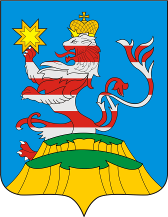 ПОСАДСКИЙВЕСТНИК2019ноябрь, 08,пятница,№ 49Чёваш  РеспубликинС.нт.рвёрри район.н администраций. Й Ы Ш Ё Н У                          №    С.нт.рвёрри  хули                                  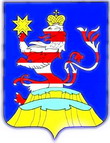 Чувашская  РеспубликаАдминистрацияМариинско-Посадского районаП О С Т А Н О В Л Е Н И Е     05.11.2019   № 813г. Мариинский  ПосадМАТЮШОВА Е.В.-заместитель главы администрации - начальник отдела культуры и социального развития (председатель комиссии)ВЕДЕНЕЕВА М.М.-управделами-начальник отдела организационной работы (заместитель председателя комиссии)МАЛИНИН А.Н.-начальник отдела специальных программ (по согласованию)ГЛАДКОВА Н.Б. .-глава администрации Мариинско-Посадского городского поселения (по согласованию)ИТАЛЬЕВ А.А.-начальник участковых уполномоченных полиции и по делам несовершеннолетних ОМВД России по Мариинско-Посадскому району (по согласованию)МАЛИКОВА О.Е.-ведущий специалист-эксперт отдела юридической службы (секретарь комиссии)УРАКОВ С.М-командир общественного объединения народных дружинников Мариинско-Посадского района  (по согласованию)ОВЧИННИКОВА Н.Г.дружинник общественного объединения народных дружинников Мариинско-Посадского района  (по согласованию)НИКОЛАЕВА М.Н.-главврач БУ «Мариинско-Посадская ЦРБ им. Н.А. Геркена» Минздрава Чувашии (по согласованию)ИЛЬИН Е.В.-директор Мариинско-Посадского ФГБОУ ВО «ПГТУ» (по согласованию)ЧĂВАШ РЕСПУБЛИКИСĔНТĔРВĂРРИ РАЙОНĚ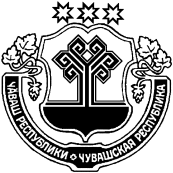 ЧУВАШСКАЯ РЕСПУБЛИКАМАРИИНСКО-ПОСАДСКИЙ РАЙОНОКТЯБРЬСКИ  ПОСЕЛЕНИЙĚН ДЕПУТАТСЕН ПУХĂВĚ ЙЫШĂНУ№  Октябрьски салиСОБРАНИЕ ДЕПУТАТОВОКТЯБРЬСКОГО СЕЛЬСКОГО  ПОСЕЛЕНИЯРЕШЕНИЕ  №    село ОктябрьскоепОбозначение зоныНаименование территориальной зоныЖилые зоны1Ж-1Зона застройки индивидуальными жилыми домамиЗоны транспортной и инженерной инфраструктуры2ИЗона инженерной инфраструктуры3ТЗона транспортной инфраструктурыЗоны сельскохозяйственного использования 4СХ-2Зона сельскохозяйственного использования         5СХ-3Зона садоводства и огородничества Зоны специального назначения6СпЗона специального назначения, связанная с захоронениямиЗоны, для которых градостроительные регламенты не устанавливаются7СХ-1Зона сельскохозяйственных угодий8ЛЛесной фонд9ВЗона земель, покрытых поверхностными водами№П№/пКод (числовое обозначение) в соответствии с КлассификаторомВид разрешенного использования земельного участка (в соответствии с Классификатором видов разрешенного использования земельных участков утвержденным уполномоченным федеральным органом исполнительной власти)Параметры разрешенного строительства, реконструкции объектов капстроительстваПараметры разрешенного строительства, реконструкции объектов капстроительстваПараметры разрешенного строительства, реконструкции объектов капстроительстваПараметры разрешенного строительства, реконструкции объектов капстроительства№П№/пКод (числовое обозначение) в соответствии с КлассификаторомВид разрешенного использования земельного участка (в соответствии с Классификатором видов разрешенного использования земельных участков утвержденным уполномоченным федеральным органом исполнительной власти)Предельная этажность зданий, строений, сооружений, этажПредельные размеры земельных участков (мин.-макс.), кв.мМаксимальный процент застройки, %Минимальные отступы от границ земельного участка (м)Основные виды и параметры разрешенного использования земельных участков и объектов капитального строительстваОсновные виды и параметры разрешенного использования земельных участков и объектов капитального строительстваОсновные виды и параметры разрешенного использования земельных участков и объектов капитального строительстваОсновные виды и параметры разрешенного использования земельных участков и объектов капитального строительстваОсновные виды и параметры разрешенного использования земельных участков и объектов капитального строительстваОсновные виды и параметры разрешенного использования земельных участков и объектов капитального строительстваОсновные виды и параметры разрешенного использования земельных участков и объектов капитального строительства12.1Для индивидуального жилищного строительства3400-150050322.2Для ведения личного подсобного хозяйства (приусадебный земельный участок)31000-1000030333.4.1Амбулаторно-поликлиническое обслуживание2100-500060343.5.1Дошкольное, начальное и среднее общее образование21000-5000030353.8.1Государственное управление2100-5000603613.1Ведение огородничества0100-15000072.1.1Малоэтажная многоквартирная жилая застройка4600-100050382.7.1Хранение автотранспорта1Минимум1580192.3Блокированная жилая застройка3100-3000403103.2.3Оказание услуг связи2100-60000603113.6.1Объекты культурно-досуговой деятельности21000-5000703123.10.1Амбулаторное ветеринарное обслуживание2100-5000603134.1Деловое управление21200-5000603144.5Банковская и страховая деятельность2500-5000603154.9Служебные гаражи2400-60008031611.3Гидротехнические сооружения1100-500009001712.0.1Улично-дорожная сетьНе устанавливаютсяНе устанавливаютсяНе устанавливаютсяНе устанавливаются1812.0.2Благоустройство территорииНе устанавливаютсяНе устанавливаютсяНе устанавливаютсяНе устанавливаются1913.2Ведение садоводства0300+100000203.1.1Предоставление коммунальных услуг230-5000603213.1.2Административные здания организаций, обеспечивающих предоставление коммунальных услуг230-5000603Условно разрешенные виды и параметры использования земельных участков и объектов капитального строительстваУсловно разрешенные виды и параметры использования земельных участков и объектов капитального строительстваУсловно разрешенные виды и параметры использования земельных участков и объектов капитального строительстваУсловно разрешенные виды и параметры использования земельных участков и объектов капитального строительстваУсловно разрешенные виды и параметры использования земельных участков и объектов капитального строительстваУсловно разрешенные виды и параметры использования земельных участков и объектов капитального строительстваУсловно разрешенные виды и параметры использования земельных участков и объектов капитального строительства223.3Бытовое обслуживание2100-5000753233.7.1Осуществление религиозных обрядов2100-50000803244.3Рынки2100-10000803254.4Магазины225-5000601264.6Общественное питание230-5000601274.8.1Развлекательные мероприятия125-500801284.9.1.1Заправка транспортных средств125-500801294.9.1.2Обеспечение дорожного отдыха125-500801304.9.1.3Автомобильные мойки125-500801314.9.1.4Ремонт автомобилей125-500801325.1.1Обеспечение спортивно-зрелищных мероприятий2100-20000803336.8Связьh:10-70м50-500080Вспомогательные виды и параметры использования земельных участков и объектов капитального строительстваВспомогательные виды и параметры использования земельных участков и объектов капитального строительстваВспомогательные виды и параметры использования земельных участков и объектов капитального строительстваВспомогательные виды и параметры использования земельных участков и объектов капитального строительстваВспомогательные виды и параметры использования земельных участков и объектов капитального строительстваВспомогательные виды и параметры использования земельных участков и объектов капитального строительстваВспомогательные виды и параметры использования земельных участков и объектов капитального строительства342.7Обслуживание жилой застройки1300-6000301№П№/пКод (числовое обозначение) в соответствии с КлассификаторомВид разрешенного использования земельного участка (в соответствии с Классификатором видов разрешенного использования земельных участков утвержденным уполномоченным федеральным органом исполнительной власти)Параметры разрешенного строительства, реконструкции объектов капстроительстваПараметры разрешенного строительства, реконструкции объектов капстроительстваПараметры разрешенного строительства, реконструкции объектов капстроительстваПараметры разрешенного строительства, реконструкции объектов капстроительства№П№/пКод (числовое обозначение) в соответствии с КлассификаторомВид разрешенного использования земельного участка (в соответствии с Классификатором видов разрешенного использования земельных участков утвержденным уполномоченным федеральным органом исполнительной власти)Предельная этажность зданий, строений, сооружений, этажПредельные размеры земельных участков (мин.-макс.), кв.мМаксимальный процент застройки, %Минимальные отступы от границ земельного участка (м)Основные виды и параметры разрешенного использования земельных участков и объектов капитального строительстваОсновные виды и параметры разрешенного использования земельных участков и объектов капитального строительстваОсновные виды и параметры разрешенного использования земельных участков и объектов капитального строительстваОсновные виды и параметры разрешенного использования земельных участков и объектов капитального строительстваОсновные виды и параметры разрешенного использования земельных участков и объектов капитального строительстваОсновные виды и параметры разрешенного использования земельных участков и объектов капитального строительстваОсновные виды и параметры разрешенного использования земельных участков и объектов капитального строительства1.7Животноводство1500-1500006031.8Скотоводство1500-1500006031.10Птицеводство1500-1000008031.11Свиноводство1500-1000008031.9Звероводство1500-1000008011.15Хранение и переработка сельскохозяйственной продукции1500-1500008011.16Ведение личного подсобного хозяйства на полевых участках0500-100000001.18Обеспечение сельскохозяйственного производства1500-1000006011.12Пчеловодство1500-1000001011.13Рыбоводство1500-2000001011.17Питомники1500-10000080111.3Гидротехнические сооружения1100-1000009003.10.1Амбулаторное ветеринарное обслуживание1300-50006016.8Связьh:10-70м50-50008033.1.1Предоставление коммунальных услуг120-5000801Вспомогательные виды и параметры использования земельных участков и объектов капитального строительстваВспомогательные виды и параметры использования земельных участков и объектов капитального строительстваВспомогательные виды и параметры использования земельных участков и объектов капитального строительстваВспомогательные виды и параметры использования земельных участков и объектов капитального строительстваВспомогательные виды и параметры использования земельных участков и объектов капитального строительстваВспомогательные виды и параметры использования земельных участков и объектов капитального строительстваВспомогательные виды и параметры использования земельных участков и объектов капитального строительства1.2Выращивание зерновых и иных сельскохозяйственных культур0500-100000001.3Овощеводство0500-100000001.5Садоводство3500-200000301№П№/пКод (числовое обозначение) в соответствии с КлассификаторомВид разрешенного использования земельного участка (в соответствии с Классификатором видов разрешенного использования земельных участков утвержденным уполномоченным федеральным органом исполнительной власти)Параметры разрешенного строительства, реконструкции объектов капстроительстваПараметры разрешенного строительства, реконструкции объектов капстроительстваПараметры разрешенного строительства, реконструкции объектов капстроительстваПараметры разрешенного строительства, реконструкции объектов капстроительства№П№/пКод (числовое обозначение) в соответствии с КлассификаторомВид разрешенного использования земельного участка (в соответствии с Классификатором видов разрешенного использования земельных участков утвержденным уполномоченным федеральным органом исполнительной власти)Предельная этажность зданий, строений, сооружений, этажПредельные размеры земельных участков (мин.-макс.), кв.мМаксимальный процент застройки, %Минимальные отступы от границ земельного участка (м)Основные виды и параметры разрешенного использования земельных участков и объектов капитального строительстваОсновные виды и параметры разрешенного использования земельных участков и объектов капитального строительстваОсновные виды и параметры разрешенного использования земельных участков и объектов капитального строительстваОсновные виды и параметры разрешенного использования земельных участков и объектов капитального строительстваОсновные виды и параметры разрешенного использования земельных участков и объектов капитального строительстваОсновные виды и параметры разрешенного использования земельных участков и объектов капитального строительстваОсновные виды и параметры разрешенного использования земельных участков и объектов капитального строительства112.1Ритуальная деятельность130-100000501212.2Специальная деятельность2100-100000501Условно разрешенные виды и параметры использования земельных участков и объектов капитального строительстваУсловно разрешенные виды и параметры использования земельных участков и объектов капитального строительстваУсловно разрешенные виды и параметры использования земельных участков и объектов капитального строительстваУсловно разрешенные виды и параметры использования земельных участков и объектов капитального строительстваУсловно разрешенные виды и параметры использования земельных участков и объектов капитального строительстваУсловно разрешенные виды и параметры использования земельных участков и объектов капитального строительстваУсловно разрешенные виды и параметры использования земельных участков и объектов капитального строительства34.4Магазины130-500060346.9Склады1100-5000751Вспомогательные виды и параметры использования земельных участков и объектов капитального строительстваВспомогательные виды и параметры использования земельных участков и объектов капитального строительстваВспомогательные виды и параметры использования земельных участков и объектов капитального строительстваВспомогательные виды и параметры использования земельных участков и объектов капитального строительстваВспомогательные виды и параметры использования земельных участков и объектов капитального строительстваВспомогательные виды и параметры использования земельных участков и объектов капитального строительстваВспомогательные виды и параметры использования земельных участков и объектов капитального строительства53.7.1Осуществление религиозных обрядов2100-1000080363.1.1Предоставление коммунальных услуг120-5000801№п/пКод (числовое обозначение) в соответствии с КлассификаторомВид разрешенного использования земельного участка (в соответствии с Классификатором видов разрешенного использования земельных участков, утвержденным уполномоченным федеральным органом исполнительной власти)Параметры разрешенного строительства, реконструкции объектов капитального строительстваПараметры разрешенного строительства, реконструкции объектов капитального строительстваПараметры разрешенного строительства, реконструкции объектов капитального строительстваПараметры разрешенного строительства, реконструкции объектов капитального строительства№п/пКод (числовое обозначение) в соответствии с КлассификаторомВид разрешенного использования земельного участка (в соответствии с Классификатором видов разрешенного использования земельных участков, утвержденным уполномоченным федеральным органом исполнительной власти)Предельная этажность зданий, строений, сооружений, этажПредельные размеры земельных участков (мин.-макс.), кВ.м.Максимальный процент застройки, %Минимальные отступы от границ земельного участка1234567Основные виды и параметры разрешенного использования земельных участков и объектов капитального строительстваОсновные виды и параметры разрешенного использования земельных участков и объектов капитального строительстваОсновные виды и параметры разрешенного использования земельных участков и объектов капитального строительстваОсновные виды и параметры разрешенного использования земельных участков и объектов капитального строительстваОсновные виды и параметры разрешенного использования земельных участков и объектов капитального строительстваОсновные виды и параметры разрешенного использования земельных участков и объектов капитального строительстваОсновные виды и параметры разрешенного использования земельных участков и объектов капитального строительства13.1.1Предоставление коммунальных услуг230-500060326.7Энергетика (за исключением объектов энергетики, размещение которых предусмотрено кодом 3.1)Не устанавливаютсяНе устанавливаютсяНе устанавливаютсяНе устанавливаются36.8Связь (за исключением объектов связи, размещение которых предусмотрено кодом 3.1)Не устанавливаютсяНе устанавливаютсяНе устанавливаютсяНе устанавливаютсяУсловно разрешенные виды и параметры использования земельных участков и объектов капитального строительстваУсловно разрешенные виды и параметры использования земельных участков и объектов капитального строительстваУсловно разрешенные виды и параметры использования земельных участков и объектов капитального строительстваУсловно разрешенные виды и параметры использования земельных участков и объектов капитального строительстваУсловно разрешенные виды и параметры использования земельных участков и объектов капитального строительстваУсловно разрешенные виды и параметры использования земельных участков и объектов капитального строительстваУсловно разрешенные виды и параметры использования земельных участков и объектов капитального строительства44.1Деловое управление21200-5000603№п/пКод (числовое обозначение) в соответствии с КлассификаторомВид разрешенного использования земельного участка (в соответствии с Классификатором видов разрешенного использования земельных участков, утвержденным уполномоченным федеральным органом исполнительной власти)Параметры разрешенного строительства, реконструкции объектов капстроительстваПараметры разрешенного строительства, реконструкции объектов капстроительстваПараметры разрешенного строительства, реконструкции объектов капстроительстваПараметры разрешенного строительства, реконструкции объектов капстроительстваПараметры разрешенного строительства, реконструкции объектов капстроительстваПараметры разрешенного строительства, реконструкции объектов капстроительстваПараметры разрешенного строительства, реконструкции объектов капстроительстваПараметры разрешенного строительства, реконструкции объектов капстроительстваПараметры разрешенного строительства, реконструкции объектов капстроительства№п/пКод (числовое обозначение) в соответствии с КлассификаторомВид разрешенного использования земельного участка (в соответствии с Классификатором видов разрешенного использования земельных участков, утвержденным уполномоченным федеральным органом исполнительной власти)Предельная этажность зданий, строений, сооружений, этажПредельная этажность зданий, строений, сооружений, этажПредельные размеры земельных участков (мин.-макс.), кВ.м.Предельные размеры земельных участков (мин.-макс.), кВ.м.Максимальный процент застройки, %Максимальный процент застройки, %Минимальные отступы от границ земельного участкаМинимальные отступы от границ земельного участкаМинимальные отступы от границ земельного участка12334455667Основные виды и параметры разрешенного использования земельных участков и объектов капитального строительстваОсновные виды и параметры разрешенного использования земельных участков и объектов капитального строительстваОсновные виды и параметры разрешенного использования земельных участков и объектов капитального строительстваОсновные виды и параметры разрешенного использования земельных участков и объектов капитального строительстваОсновные виды и параметры разрешенного использования земельных участков и объектов капитального строительстваОсновные виды и параметры разрешенного использования земельных участков и объектов капитального строительстваОсновные виды и параметры разрешенного использования земельных участков и объектов капитального строительстваОсновные виды и параметры разрешенного использования земельных участков и объектов капитального строительстваОсновные виды и параметры разрешенного использования земельных участков и объектов капитального строительстваОсновные виды и параметры разрешенного использования земельных участков и объектов капитального строительстваОсновные виды и параметры разрешенного использования земельных участков и объектов капитального строительства14.9.1.1Заправка транспортных средствЗаправка транспортных средств11мин.0,5мин.0,58080124.9.1.2Обеспечение дорожного отдыхаОбеспечение дорожного отдыха22мин. 0,4мин. 0,48080134.9.1.3Автомобильные мойкиАвтомобильные мойки11мин.0,5мин.0,58080144.9.1.4Ремонт автомобилейРемонт автомобилей11мин.0,5мин.0,58080157.2.1Размещение автомобильных дорогРазмещение автомобильных дорог22мин. 0,03мин. 0,0380801567.2.2Обслуживание перевозок пассажировОбслуживание перевозок пассажиров22мин. 0,03мин. 0,038080377.2.3Стоянкитранспорта общего пользованияСтоянкитранспорта общего пользования22мин. 0,03мин. 0,038080386.8Связь (за исключением объектов связи, размещение которых предусмотрено кодом 3.1)Связь (за исключением объектов связи, размещение которых предусмотрено кодом 3.1)Не устанавливаютсяНе устанавливаютсяНе устанавливаютсяНе устанавливаютсяНе устанавливаютсяНе устанавливаютсяНе устанавливаются97.5Трубопроводный транспортТрубопроводный транспортНе устанавливаютсяНе устанавливаютсяНе устанавливаютсяНе устанавливаютсяНе устанавливаютсяНе устанавливаютсяНе устанавливаютсяУсловно разрешенные виды и параметры использования земельных участков и объектов капитального строительстваУсловно разрешенные виды и параметры использования земельных участков и объектов капитального строительстваУсловно разрешенные виды и параметры использования земельных участков и объектов капитального строительстваУсловно разрешенные виды и параметры использования земельных участков и объектов капитального строительстваУсловно разрешенные виды и параметры использования земельных участков и объектов капитального строительстваУсловно разрешенные виды и параметры использования земельных участков и объектов капитального строительстваУсловно разрешенные виды и параметры использования земельных участков и объектов капитального строительстваУсловно разрешенные виды и параметры использования земельных участков и объектов капитального строительстваУсловно разрешенные виды и параметры использования земельных участков и объектов капитального строительстваУсловно разрешенные виды и параметры использования земельных участков и объектов капитального строительстваУсловно разрешенные виды и параметры использования земельных участков и объектов капитального строительства106.9СкладыСклады11Мин. 3000Мин. 300075751114.6Общественное питаниеОбщественное питание22Мин. 2000Мин. 200060601124.1Деловое управлениеДеловое управление221200-50001200-500060603134.4МагазиныМагазины2225-500025-500060601Вспомогательные виды и параметры использования земельных участков и объектов капитального строительства.Вспомогательные виды и параметры использования земельных участков и объектов капитального строительства.Вспомогательные виды и параметры использования земельных участков и объектов капитального строительства.Вспомогательные виды и параметры использования земельных участков и объектов капитального строительства.Вспомогательные виды и параметры использования земельных участков и объектов капитального строительства.Вспомогательные виды и параметры использования земельных участков и объектов капитального строительства.Вспомогательные виды и параметры использования земельных участков и объектов капитального строительства.Вспомогательные виды и параметры использования земельных участков и объектов капитального строительства.Вспомогательные виды и параметры использования земельных участков и объектов капитального строительства.Вспомогательные виды и параметры использования земельных участков и объектов капитального строительства.Вспомогательные виды и параметры использования земельных участков и объектов капитального строительства.143.1.1Предоставление коммунальных услугПредоставление коммунальных услуг1120-500020-500080801№п/пКод (числовое обозначение) и в соответствии с КлассификаторомВид разрешенного использования земельного участка (в соответствии с Классификатором видов разрешенного использования земельных участков, утвержденным уполномоченным федеральным органом исполнительной власти)Параметры разрешенного строительства, реконструкции объектов капстроительстваПараметры разрешенного строительства, реконструкции объектов капстроительстваПараметры разрешенного строительства, реконструкции объектов капстроительстваПараметры разрешенного строительства, реконструкции объектов капстроительстваПараметры разрешенного строительства, реконструкции объектов капстроительстваПараметры разрешенного строительства, реконструкции объектов капстроительстваПараметры разрешенного строительства, реконструкции объектов капстроительства№п/пКод (числовое обозначение) и в соответствии с КлассификаторомВид разрешенного использования земельного участка (в соответствии с Классификатором видов разрешенного использования земельных участков, утвержденным уполномоченным федеральным органом исполнительной власти)Предельная этажность зданий, строений, сооружений, этажПредельная этажность зданий, строений, сооружений, этажПредельные размеры земельных участков (мин.-макс.), кВ.м.Максимальный процент застройки, %Максимальный процент застройки, %Минимальные отступы от границ земельного участкаМинимальные отступы от границ земельного участка1234455566Основные виды и параметры разрешенного использования земельных участков и объектов капитального строительстваОсновные виды и параметры разрешенного использования земельных участков и объектов капитального строительстваОсновные виды и параметры разрешенного использования земельных участков и объектов капитального строительстваОсновные виды и параметры разрешенного использования земельных участков и объектов капитального строительстваОсновные виды и параметры разрешенного использования земельных участков и объектов капитального строительстваОсновные виды и параметры разрешенного использования земельных участков и объектов капитального строительстваОсновные виды и параметры разрешенного использования земельных участков и объектов капитального строительстваОсновные виды и параметры разрешенного использования земельных участков и объектов капитального строительстваОсновные виды и параметры разрешенного использования земельных участков и объектов капитального строительстваОсновные виды и параметры разрешенного использования земельных участков и объектов капитального строительства113.1Ведение огородничества0100-1500100-1500100-1500000213.2Ведение садоводства0300+1000300+1000300+1000000313.0Земельные участки общего пользованияНе устанавливаютсяНе устанавливаютсяНе устанавливаютсяНе устанавливаютсяНе устанавливаютсяНе устанавливаютсяНе устанавливаютсяУсловно разрешенные виды и параметры использования земельных участков и объектов капитального строительстваУсловно разрешенные виды и параметры использования земельных участков и объектов капитального строительстваУсловно разрешенные виды и параметры использования земельных участков и объектов капитального строительстваУсловно разрешенные виды и параметры использования земельных участков и объектов капитального строительстваУсловно разрешенные виды и параметры использования земельных участков и объектов капитального строительстваУсловно разрешенные виды и параметры использования земельных участков и объектов капитального строительстваУсловно разрешенные виды и параметры использования земельных участков и объектов капитального строительстваУсловно разрешенные виды и параметры использования земельных участков и объектов капитального строительстваУсловно разрешенные виды и параметры использования земельных участков и объектов капитального строительстваУсловно разрешенные виды и параметры использования земельных участков и объектов капитального строительства46.8Связьh:10-70м50-500050-500050-50008080354.4Магазины225-500025-500025-500060601Вспомогательные виды и параметры использования земельных участков и объектов капитального строительстваВспомогательные виды и параметры использования земельных участков и объектов капитального строительстваВспомогательные виды и параметры использования земельных участков и объектов капитального строительстваВспомогательные виды и параметры использования земельных участков и объектов капитального строительстваВспомогательные виды и параметры использования земельных участков и объектов капитального строительстваВспомогательные виды и параметры использования земельных участков и объектов капитального строительстваВспомогательные виды и параметры использования земельных участков и объектов капитального строительстваВспомогательные виды и параметры использования земельных участков и объектов капитального строительстваВспомогательные виды и параметры использования земельных участков и объектов капитального строительстваВспомогательные виды и параметры использования земельных участков и объектов капитального строительства63.1.1Предоставление коммунальных услуг1120-500020-500080801пОбозначение зоныНаименование территориальной зоныЖилые зоны1Ж-1Зона застройки индивидуальными жилыми домамиЗоны транспортной и инженерной инфраструктуры2ИЗона инженерной инфраструктуры3ТЗона транспортной инфраструктурыЗоны сельскохозяйственного использования 4СХ-2Зона сельскохозяйственного использования         5СХ-3Зона садоводства и огородничества Зоны специального назначения6СпЗона специального назначения, связанная с захоронениямиЗоны, для которых градостроительные регламенты не устанавливаются7СХ-1Зона сельскохозяйственных угодий8ЛЛесной фонд9ВЗона земель, покрытых поверхностными водами№П№/пКод (числовое обозначение) в соответствии с КлассификаторомВид разрешенного использования земельного участка (в соответствии с Классификатором видов разрешенного использования земельных участков утвержденным уполномоченным федеральным органом исполнительной власти)Параметры разрешенного строительства, реконструкции объектов капстроительстваПараметры разрешенного строительства, реконструкции объектов капстроительстваПараметры разрешенного строительства, реконструкции объектов капстроительстваПараметры разрешенного строительства, реконструкции объектов капстроительстваПараметры разрешенного строительства, реконструкции объектов капстроительства№П№/пКод (числовое обозначение) в соответствии с КлассификаторомВид разрешенного использования земельного участка (в соответствии с Классификатором видов разрешенного использования земельных участков утвержденным уполномоченным федеральным органом исполнительной власти)Предельная этажность зданий, строений, сооружений, этажПредельные размеры земельных участков (мин.-макс.), кв.мПредельные размеры земельных участков (мин.-макс.), кв.мМаксимальный процент застройки, %Минимальные отступы от границ земельного участка (м)Основные виды и параметры разрешенного использования земельных участков и объектов капитального строительстваОсновные виды и параметры разрешенного использования земельных участков и объектов капитального строительстваОсновные виды и параметры разрешенного использования земельных участков и объектов капитального строительстваОсновные виды и параметры разрешенного использования земельных участков и объектов капитального строительстваОсновные виды и параметры разрешенного использования земельных участков и объектов капитального строительстваОсновные виды и параметры разрешенного использования земельных участков и объектов капитального строительстваОсновные виды и параметры разрешенного использования земельных участков и объектов капитального строительстваОсновные виды и параметры разрешенного использования земельных участков и объектов капитального строительства12.1Для индивидуального жилищного строительства3400-15005050322.2Для ведения личного подсобного хозяйства (приусадебный земельный участок)31000-100003030333.4.1Амбулаторно-поликлиническое обслуживание2100-50006060343.5.1Дошкольное, начальное и среднее общее образование21000-500003030353.8.1Государственное управление2100-500060603613.1Ведение огородничества0100-150000072.1.1Малоэтажная многоквартирная жилая застройка4600-10005050382.7.1Хранение автотранспорта1Минимум158080192.3Блокированная жилая застройка3100-300040403103.2.3Оказание услуг связи2100-6000060603113.6.1Объекты культурно-досуговой деятельности21000-500070703123.10.1Амбулаторное ветеринарное обслуживание2100-500060603134.1Деловое управление21200-500060603144.5Банковская и страховая деятельность2500-500060603154.9Служебные гаражи2400-6000808031611.3Гидротехнические сооружения1100-50000909001712.0.1Улично-дорожная сетьНе устанавливаютсяНе устанавливаютсяНе устанавливаютсяНе устанавливаютсяНе устанавливаются1812.0.2Благоустройство территорииНе устанавливаютсяНе устанавливаютсяНе устанавливаютсяНе устанавливаютсяНе устанавливаются1913.2Ведение садоводства0300+1000000203.1.1Предоставление коммунальных услуг230-500060603213.1.2Административные здания организаций, обеспечивающих предоставление коммунальных услуг230-500060603Условно разрешенные виды и параметры использования земельных участков и объектов капитального строительстваУсловно разрешенные виды и параметры использования земельных участков и объектов капитального строительстваУсловно разрешенные виды и параметры использования земельных участков и объектов капитального строительстваУсловно разрешенные виды и параметры использования земельных участков и объектов капитального строительстваУсловно разрешенные виды и параметры использования земельных участков и объектов капитального строительстваУсловно разрешенные виды и параметры использования земельных участков и объектов капитального строительстваУсловно разрешенные виды и параметры использования земельных участков и объектов капитального строительстваУсловно разрешенные виды и параметры использования земельных участков и объектов капитального строительства223.3Бытовое обслуживание2100-500075753233.7.1Осуществление религиозных обрядов2100-5000080803244.3Рынки2100-1000080803254.4Магазины225-500060601264.6Общественное питание230-500060601274.8.1Развлекательные мероприятия125-50080801284.9.1.1Заправка транспортных средств125-50080801294.9.1.2Обеспечение дорожного отдыха125-50080801304.9.1.3Автомобильные мойки125-50080801314.9.1.4Ремонт автомобилей125-50080801325.1.1Обеспечение спортивно-зрелищных мероприятий2100-2000080803336.8Связьh:10-70м50-50008080Вспомогательные виды и параметры использования земельных участков и объектов капитального строительстваВспомогательные виды и параметры использования земельных участков и объектов капитального строительстваВспомогательные виды и параметры использования земельных участков и объектов капитального строительстваВспомогательные виды и параметры использования земельных участков и объектов капитального строительстваВспомогательные виды и параметры использования земельных участков и объектов капитального строительстваВспомогательные виды и параметры использования земельных участков и объектов капитального строительстваВспомогательные виды и параметры использования земельных участков и объектов капитального строительстваВспомогательные виды и параметры использования земельных участков и объектов капитального строительства342.7Обслуживание жилой застройки1300-6000300-6000301№П№/пКод (числовое обозначение) в соответствии с КлассификаторомВид разрешенного использования земельного участка (в соответствии с Классификатором видов разрешенного использования земельных участков утвержденным уполномоченным федеральным органом исполнительной власти)Параметры разрешенного строительства, реконструкции объектов капстроительстваПараметры разрешенного строительства, реконструкции объектов капстроительстваПараметры разрешенного строительства, реконструкции объектов капстроительстваПараметры разрешенного строительства, реконструкции объектов капстроительства№П№/пКод (числовое обозначение) в соответствии с КлассификаторомВид разрешенного использования земельного участка (в соответствии с Классификатором видов разрешенного использования земельных участков утвержденным уполномоченным федеральным органом исполнительной власти)Предельная этажность зданий, строений, сооружений, этажПредельные размеры земельных участков (мин.-макс.), кв.мМаксимальный процент застройки, %Минимальные отступы от границ земельного участка (м)Основные виды и параметры разрешенного использования земельных участков и объектов капитального строительстваОсновные виды и параметры разрешенного использования земельных участков и объектов капитального строительстваОсновные виды и параметры разрешенного использования земельных участков и объектов капитального строительстваОсновные виды и параметры разрешенного использования земельных участков и объектов капитального строительстваОсновные виды и параметры разрешенного использования земельных участков и объектов капитального строительстваОсновные виды и параметры разрешенного использования земельных участков и объектов капитального строительстваОсновные виды и параметры разрешенного использования земельных участков и объектов капитального строительства1.7Животноводство1500-1500006031.8Скотоводство1500-1500006031.10Птицеводство1500-1000008031.11Свиноводство1500-1000008031.9Звероводство1500-1000008011.15Хранение и переработка сельскохозяйственной продукции1500-1500008011.16Ведение личного подсобного хозяйства на полевых участках0500-100000001.18Обеспечение сельскохозяйственного производства1500-1000006011.12Пчеловодство1500-1000001011.13Рыбоводство1500-2000001011.17Питомники1500-10000080111.3Гидротехнические сооружения1100-1000009003.10.1Амбулаторное ветеринарное обслуживание1300-50006016.8Связьh:10-70м50-50008033.1.1Предоставление коммунальных услуг120-5000801Вспомогательные виды и параметры использования земельных участков и объектов капитального строительстваВспомогательные виды и параметры использования земельных участков и объектов капитального строительстваВспомогательные виды и параметры использования земельных участков и объектов капитального строительстваВспомогательные виды и параметры использования земельных участков и объектов капитального строительстваВспомогательные виды и параметры использования земельных участков и объектов капитального строительстваВспомогательные виды и параметры использования земельных участков и объектов капитального строительстваВспомогательные виды и параметры использования земельных участков и объектов капитального строительства1.2Выращивание зерновых и иных сельскохозяйственных культур0500-100000001.3Овощеводство0500-100000001.5Садоводство3500-200000301№П№/пКод (числовое обозначение) в соответствии с КлассификаторомВид разрешенного использования земельного участка (в соответствии с Классификатором видов разрешенного использования земельных участков утвержденным уполномоченным федеральным органом исполнительной власти)Параметры разрешенного строительства, реконструкции объектов капстроительстваПараметры разрешенного строительства, реконструкции объектов капстроительстваПараметры разрешенного строительства, реконструкции объектов капстроительстваПараметры разрешенного строительства, реконструкции объектов капстроительства№П№/пКод (числовое обозначение) в соответствии с КлассификаторомВид разрешенного использования земельного участка (в соответствии с Классификатором видов разрешенного использования земельных участков утвержденным уполномоченным федеральным органом исполнительной власти)Предельная этажность зданий, строений, сооружений, этажПредельные размеры земельных участков (мин.-макс.), кв.мМаксимальный процент застройки, %Минимальные отступы от границ земельного участка (м)Основные виды и параметры разрешенного использования земельных участков и объектов капитального строительстваОсновные виды и параметры разрешенного использования земельных участков и объектов капитального строительстваОсновные виды и параметры разрешенного использования земельных участков и объектов капитального строительстваОсновные виды и параметры разрешенного использования земельных участков и объектов капитального строительстваОсновные виды и параметры разрешенного использования земельных участков и объектов капитального строительстваОсновные виды и параметры разрешенного использования земельных участков и объектов капитального строительстваОсновные виды и параметры разрешенного использования земельных участков и объектов капитального строительства112.1Ритуальная деятельность130-100000501212.2Специальная деятельность2100-100000501Условно разрешенные виды и параметры использования земельных участков и объектов капитального строительстваУсловно разрешенные виды и параметры использования земельных участков и объектов капитального строительстваУсловно разрешенные виды и параметры использования земельных участков и объектов капитального строительстваУсловно разрешенные виды и параметры использования земельных участков и объектов капитального строительстваУсловно разрешенные виды и параметры использования земельных участков и объектов капитального строительстваУсловно разрешенные виды и параметры использования земельных участков и объектов капитального строительстваУсловно разрешенные виды и параметры использования земельных участков и объектов капитального строительства34.4Магазины130-500060346.9Склады1100-5000751Вспомогательные виды и параметры использования земельных участков и объектов капитального строительстваВспомогательные виды и параметры использования земельных участков и объектов капитального строительстваВспомогательные виды и параметры использования земельных участков и объектов капитального строительстваВспомогательные виды и параметры использования земельных участков и объектов капитального строительстваВспомогательные виды и параметры использования земельных участков и объектов капитального строительстваВспомогательные виды и параметры использования земельных участков и объектов капитального строительстваВспомогательные виды и параметры использования земельных участков и объектов капитального строительства53.7.1Осуществление религиозных обрядов2100-1000080363.1.1Предоставление коммунальных услуг120-5000801№п/пКод (числовое обозначение) в соответствии с КлассификаторомВид разрешенного использования земельного участка (в соответствии с Классификатором видов разрешенного использования земельных участков, утвержденным уполномоченным федеральным органом исполнительной власти)Параметры разрешенного строительства, реконструкции объектов капитального строительстваПараметры разрешенного строительства, реконструкции объектов капитального строительстваПараметры разрешенного строительства, реконструкции объектов капитального строительстваПараметры разрешенного строительства, реконструкции объектов капитального строительства№п/пКод (числовое обозначение) в соответствии с КлассификаторомВид разрешенного использования земельного участка (в соответствии с Классификатором видов разрешенного использования земельных участков, утвержденным уполномоченным федеральным органом исполнительной власти)Предельная этажность зданий, строений, сооружений, этажПредельные размеры земельных участков (мин.-макс.), кВ.м.Максимальный процент застройки, %Минимальные отступы от границ земельного участка1234567Основные виды и параметры разрешенного использования земельных участков и объектов капитального строительстваОсновные виды и параметры разрешенного использования земельных участков и объектов капитального строительстваОсновные виды и параметры разрешенного использования земельных участков и объектов капитального строительстваОсновные виды и параметры разрешенного использования земельных участков и объектов капитального строительстваОсновные виды и параметры разрешенного использования земельных участков и объектов капитального строительстваОсновные виды и параметры разрешенного использования земельных участков и объектов капитального строительстваОсновные виды и параметры разрешенного использования земельных участков и объектов капитального строительства13.1.1Предоставление коммунальных услуг230-500060326.7Энергетика (за исключением объектов энергетики, размещение которых предусмотрено кодом 3.1)Не устанавливаютсяНе устанавливаютсяНе устанавливаютсяНе устанавливаются36.8Связь (за исключением объектов связи, размещение которых предусмотрено кодом 3.1)Не устанавливаютсяНе устанавливаютсяНе устанавливаютсяНе устанавливаютсяУсловно разрешенные виды и параметры использования земельных участков и объектов капитального строительстваУсловно разрешенные виды и параметры использования земельных участков и объектов капитального строительстваУсловно разрешенные виды и параметры использования земельных участков и объектов капитального строительстваУсловно разрешенные виды и параметры использования земельных участков и объектов капитального строительстваУсловно разрешенные виды и параметры использования земельных участков и объектов капитального строительстваУсловно разрешенные виды и параметры использования земельных участков и объектов капитального строительстваУсловно разрешенные виды и параметры использования земельных участков и объектов капитального строительства44.1Деловое управление21200-5000603№п/пКод (числовое обозначение) в соответствии с КлассификаторомВид разрешенного использования земельного участка (в соответствии с Классификатором видов разрешенного использования земельных участков, утвержденным уполномоченным федеральным органом исполнительной власти)Параметры разрешенного строительства, реконструкции объектов капстроительстваПараметры разрешенного строительства, реконструкции объектов капстроительстваПараметры разрешенного строительства, реконструкции объектов капстроительстваПараметры разрешенного строительства, реконструкции объектов капстроительстваПараметры разрешенного строительства, реконструкции объектов капстроительстваПараметры разрешенного строительства, реконструкции объектов капстроительстваПараметры разрешенного строительства, реконструкции объектов капстроительстваПараметры разрешенного строительства, реконструкции объектов капстроительства№п/пКод (числовое обозначение) в соответствии с КлассификаторомВид разрешенного использования земельного участка (в соответствии с Классификатором видов разрешенного использования земельных участков, утвержденным уполномоченным федеральным органом исполнительной власти)Предельная этажность зданий, строений, сооружений, этажПредельные размеры земельных участков (мин.-макс.), кВ.м.Предельные размеры земельных участков (мин.-макс.), кВ.м.Максимальный процент застройки, %Максимальный процент застройки, %Минимальные отступы от границ земельного участкаМинимальные отступы от границ земельного участкаМинимальные отступы от границ земельного участка1234455667Основные виды и параметры разрешенного использования земельных участков и объектов капитального строительстваОсновные виды и параметры разрешенного использования земельных участков и объектов капитального строительстваОсновные виды и параметры разрешенного использования земельных участков и объектов капитального строительстваОсновные виды и параметры разрешенного использования земельных участков и объектов капитального строительстваОсновные виды и параметры разрешенного использования земельных участков и объектов капитального строительстваОсновные виды и параметры разрешенного использования земельных участков и объектов капитального строительстваОсновные виды и параметры разрешенного использования земельных участков и объектов капитального строительстваОсновные виды и параметры разрешенного использования земельных участков и объектов капитального строительстваОсновные виды и параметры разрешенного использования земельных участков и объектов капитального строительстваОсновные виды и параметры разрешенного использования земельных участков и объектов капитального строительства14.9.1.1Заправка транспортных средств11мин.0,5мин.0,58080124.9.1.2Обеспечение дорожного отдыха22мин. 0,4мин. 0,48080134.9.1.3Автомобильные мойки11мин.0,5мин.0,58080144.9.1.4Ремонт автомобилей11мин.0,5мин.0,58080157.2.1Размещение автомобильных дорог22мин. 0,03мин. 0,0380801567.2.2Обслуживание перевозок пассажиров22мин. 0,03мин. 0,038080377.2.3Стоянкитранспорта общего пользования22мин. 0,03мин. 0,038080386.8Связь (за исключением объектов связи, размещение которых предусмотрено кодом 3.1)Не устанавливаютсяНе устанавливаютсяНе устанавливаютсяНе устанавливаютсяНе устанавливаютсяНе устанавливаютсяНе устанавливаются97.5Трубопроводный транспортНе устанавливаютсяНе устанавливаютсяНе устанавливаютсяНе устанавливаютсяНе устанавливаютсяНе устанавливаютсяНе устанавливаютсяУсловно разрешенные виды и параметры использования земельных участков и объектов капитального строительстваУсловно разрешенные виды и параметры использования земельных участков и объектов капитального строительстваУсловно разрешенные виды и параметры использования земельных участков и объектов капитального строительстваУсловно разрешенные виды и параметры использования земельных участков и объектов капитального строительстваУсловно разрешенные виды и параметры использования земельных участков и объектов капитального строительстваУсловно разрешенные виды и параметры использования земельных участков и объектов капитального строительстваУсловно разрешенные виды и параметры использования земельных участков и объектов капитального строительстваУсловно разрешенные виды и параметры использования земельных участков и объектов капитального строительстваУсловно разрешенные виды и параметры использования земельных участков и объектов капитального строительстваУсловно разрешенные виды и параметры использования земельных участков и объектов капитального строительства106.9Склады11Мин. 3000Мин. 300075751114.6Общественное питание22Мин. 2000Мин. 200060601124.1Деловое управление221200-50001200-500060603134.4Магазины2225-500025-500060601Вспомогательные виды и параметры использования земельных участков и объектов капитального строительства.Вспомогательные виды и параметры использования земельных участков и объектов капитального строительства.Вспомогательные виды и параметры использования земельных участков и объектов капитального строительства.Вспомогательные виды и параметры использования земельных участков и объектов капитального строительства.Вспомогательные виды и параметры использования земельных участков и объектов капитального строительства.Вспомогательные виды и параметры использования земельных участков и объектов капитального строительства.Вспомогательные виды и параметры использования земельных участков и объектов капитального строительства.Вспомогательные виды и параметры использования земельных участков и объектов капитального строительства.Вспомогательные виды и параметры использования земельных участков и объектов капитального строительства.Вспомогательные виды и параметры использования земельных участков и объектов капитального строительства.143.1.1Предоставление коммунальных услуг1120-500020-500080801№п/пКод (числовое обозначение) и в соответствии с КлассификаторомВид разрешенного использования земельного участка (в соответствии с Классификатором видов разрешенного использования земельных участков, утвержденным уполномоченным федеральным органом исполнительной власти)Параметры разрешенного строительства, реконструкции объектов капстроительстваПараметры разрешенного строительства, реконструкции объектов капстроительстваПараметры разрешенного строительства, реконструкции объектов капстроительстваПараметры разрешенного строительства, реконструкции объектов капстроительстваПараметры разрешенного строительства, реконструкции объектов капстроительстваПараметры разрешенного строительства, реконструкции объектов капстроительстваПараметры разрешенного строительства, реконструкции объектов капстроительства№п/пКод (числовое обозначение) и в соответствии с КлассификаторомВид разрешенного использования земельного участка (в соответствии с Классификатором видов разрешенного использования земельных участков, утвержденным уполномоченным федеральным органом исполнительной власти)Предельная этажность зданий, строений, сооружений, этажПредельная этажность зданий, строений, сооружений, этажПредельные размеры земельных участков (мин.-макс.), кВ.м.Максимальный процент застройки, %Максимальный процент застройки, %Минимальные отступы от границ земельного участкаМинимальные отступы от границ земельного участка1234455566Основные виды и параметры разрешенного использования земельных участков и объектов капитального строительстваОсновные виды и параметры разрешенного использования земельных участков и объектов капитального строительстваОсновные виды и параметры разрешенного использования земельных участков и объектов капитального строительстваОсновные виды и параметры разрешенного использования земельных участков и объектов капитального строительстваОсновные виды и параметры разрешенного использования земельных участков и объектов капитального строительстваОсновные виды и параметры разрешенного использования земельных участков и объектов капитального строительстваОсновные виды и параметры разрешенного использования земельных участков и объектов капитального строительстваОсновные виды и параметры разрешенного использования земельных участков и объектов капитального строительстваОсновные виды и параметры разрешенного использования земельных участков и объектов капитального строительстваОсновные виды и параметры разрешенного использования земельных участков и объектов капитального строительства113.1Ведение огородничества0100-1500100-1500100-1500000213.2Ведение садоводства0300+1000300+1000300+1000000313.0Земельные участки общего пользованияНе устанавливаютсяНе устанавливаютсяНе устанавливаютсяНе устанавливаютсяНе устанавливаютсяНе устанавливаютсяНе устанавливаютсяУсловно разрешенные виды и параметры использования земельных участков и объектов капитального строительстваУсловно разрешенные виды и параметры использования земельных участков и объектов капитального строительстваУсловно разрешенные виды и параметры использования земельных участков и объектов капитального строительстваУсловно разрешенные виды и параметры использования земельных участков и объектов капитального строительстваУсловно разрешенные виды и параметры использования земельных участков и объектов капитального строительстваУсловно разрешенные виды и параметры использования земельных участков и объектов капитального строительстваУсловно разрешенные виды и параметры использования земельных участков и объектов капитального строительстваУсловно разрешенные виды и параметры использования земельных участков и объектов капитального строительстваУсловно разрешенные виды и параметры использования земельных участков и объектов капитального строительстваУсловно разрешенные виды и параметры использования земельных участков и объектов капитального строительства46.8Связьh:10-70м50-500050-500050-50008080354.4Магазины225-500025-500025-500060601Вспомогательные виды и параметры использования земельных участков и объектов капитального строительстваВспомогательные виды и параметры использования земельных участков и объектов капитального строительстваВспомогательные виды и параметры использования земельных участков и объектов капитального строительстваВспомогательные виды и параметры использования земельных участков и объектов капитального строительстваВспомогательные виды и параметры использования земельных участков и объектов капитального строительстваВспомогательные виды и параметры использования земельных участков и объектов капитального строительстваВспомогательные виды и параметры использования земельных участков и объектов капитального строительстваВспомогательные виды и параметры использования земельных участков и объектов капитального строительстваВспомогательные виды и параметры использования земельных участков и объектов капитального строительстваВспомогательные виды и параметры использования земельных участков и объектов капитального строительства63.1.1Предоставление коммунальных услуг1120-500020-500080801ЧАВАШ РЕСПУБЛИКИСЕнтЕрварри РАЙОНЕ 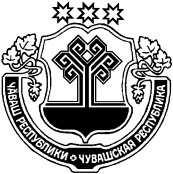 ЧУВАШСКАЯ РЕСПУБЛИКА МАРИИНСКО-ПОСАДСКИЙ РАЙОН  УРХАС-КУШКĂ ПОСЕЛЕНИЙĚН АДМИНИСТРАЦИЙĔ ЙЫШАНУ2019.10.30      61 №Урхас-кушка салиАДМИНИСТРАЦИЯ ПЕРВОЧУРАШЕВСКОГО  СЕЛЬСКОГОПОСЕЛЕНИЯ ПОСТАНОВЛЕНИЕ30.10.2019      № 61село Первое ЧурашевоНаименование органаАдминистрация Первочурашевского сельского поселения Мариинско-Посадского района Чувашской РеспубликиПочтовый адрес429562, Чувашская Республика, Мариинско- Посадский район, с. Первое Чурашево, ул.Школьная, д.9бФ.И.О исполнителяАлексеева Ирина ПавловнаКонтактный номер телефона8(83542)34-2-42Адрес электронной почтыmarpos_pch@cap.ruАдрес страницы в информационно-телекоммуникационной сети "Интернет" с размещенным перечнем (изменениями, внесенными в перечень)в разделе "Законодательство" на официальном сайте администрации  Первочурашевского сельского поселения, опубликована в муниципальной газете "Посадский вестник" от "____"_____________________г. №____N п/пНомер в реестре имущества*(1)Адрес (местоположение) объекта*(2)Структурированный адрес объектаСтруктурированный адрес объектаСтруктурированный адрес объектаСтруктурированный адрес объектаСтруктурированный адрес объектаСтруктурированный адрес объектаСтруктурированный адрес объектаСтруктурированный адрес объектаСтруктурированный адрес объектаСтруктурированный адрес объектаСтруктурированный адрес объектаN п/пНомер в реестре имущества*(1)Адрес (местоположение) объекта*(2)Наименование субъекта Российской Федерации*(3)Наименование муниципального района/ городского округа/ внутригородского округа территории города федерального значенияНаименование городского поселения/ сельского поселения/ внутригородского района городского округаВид населенного пунктаНаименование населенного пунктаТип элемента планировочной структурыНаименование элемента планировочной структурыТип элемента улично-дорожной сетиНаименование элемента улично-дорожной сетиНомер дома (включая литеру)*(4)Тип и номер корпуса, строения, владения*(5)12345678910111213141Чувашская Республика, Мариинско-Посадский район, село Первое Чурашево, ул.Советская, д.25Чувашская РеспубликаМариинско-Посадский районПервочурашевское сельское поселениеселоПервое ЧурашевоулицаСоветская25Вид объекта недвижимости; движимое имущество*(6)Вид объекта недвижимости; движимое имущество*(6)Сведения о недвижимом имуществе или его частиСведения о недвижимом имуществе или его частиСведения о недвижимом имуществе или его частиСведения о недвижимом имуществе или его частиСведения о недвижимом имуществе или его частиСведения о недвижимом имуществе или его частиСведения о недвижимом имуществе или его частиСведения о недвижимом имуществе или его частиСведения о недвижимом имуществе или его частиСведения о недвижимом имуществе или его частиСведения о недвижимом имуществе или его частиСведения о недвижимом имуществе или его частиСведения о недвижимом имуществе или его частиСведения о недвижимом имуществе или его частиСведения о недвижимом имуществе или его частиСведения о недвижимом имуществе или его частиСведения о недвижимом имуществе или его частиСведения о недвижимом имуществе или его частиСведения о недвижимом имуществе или его частиСведения о недвижимом имуществе или его частиВид объекта недвижимости; движимое имущество*(6)Вид объекта недвижимости; движимое имущество*(6)Кадастровый номер*(7)Кадастровый номер*(7)Кадастровый номер*(7)Кадастровый номер*(7)Номер части объекта недвижимости согласно сведениям государственного кадастра недвижимости*(8)Номер части объекта недвижимости согласно сведениям государственного кадастра недвижимости*(8)Номер части объекта недвижимости согласно сведениям государственного кадастра недвижимости*(8)Основная характеристика объекта недвижимости*(9)Основная характеристика объекта недвижимости*(9)Основная характеристика объекта недвижимости*(9)Основная характеристика объекта недвижимости*(9)Основная характеристика объекта недвижимости*(9)Основная характеристика объекта недвижимости*(9)Основная характеристика объекта недвижимости*(9)Основная характеристика объекта недвижимости*(9)Основная характеристика объекта недвижимости*(9)Наименование объекта учета*(10)Наименование объекта учета*(10)Наименование объекта учета*(10)Наименование объекта учета*(10)Вид объекта недвижимости; движимое имущество*(6)Вид объекта недвижимости; движимое имущество*(6)Кадастровый номер*(7)Кадастровый номер*(7)Кадастровый номер*(7)Кадастровый номер*(7)Номер части объекта недвижимости согласно сведениям государственного кадастра недвижимости*(8)Номер части объекта недвижимости согласно сведениям государственного кадастра недвижимости*(8)Номер части объекта недвижимости согласно сведениям государственного кадастра недвижимости*(8)Тип (площадь - для земельных участков, зданий, помещений; протяженность, объем, площадь, глубина залегания - для сооружений; протяженность, объем, площадь, глубина залегания согласно проектной документации для объектов незавершенного строительства)Тип (площадь - для земельных участков, зданий, помещений; протяженность, объем, площадь, глубина залегания - для сооружений; протяженность, объем, площадь, глубина залегания согласно проектной документации для объектов незавершенного строительства)Тип (площадь - для земельных участков, зданий, помещений; протяженность, объем, площадь, глубина залегания - для сооружений; протяженность, объем, площадь, глубина залегания согласно проектной документации для объектов незавершенного строительства)Тип (площадь - для земельных участков, зданий, помещений; протяженность, объем, площадь, глубина залегания - для сооружений; протяженность, объем, площадь, глубина залегания согласно проектной документации для объектов незавершенного строительства)Фактическое значение/ Проектируемое значение (для объектов незавершенного строительства)Фактическое значение/ Проектируемое значение (для объектов незавершенного строительства)Фактическое значение/ Проектируемое значение (для объектов незавершенного строительства)Единица измерения (для площади - кв. м; для протяженности - м; для глубины залегания - м; для объема - куб. м)Единица измерения (для площади - кв. м; для протяженности - м; для глубины залегания - м; для объема - куб. м)Наименование объекта учета*(10)Наименование объекта учета*(10)Наименование объекта учета*(10)Наименование объекта учета*(10)Вид объекта недвижимости; движимое имущество*(6)Вид объекта недвижимости; движимое имущество*(6)НомерНомерТип (кадастровый, условный, устаревший)Тип (кадастровый, условный, устаревший)Номер части объекта недвижимости согласно сведениям государственного кадастра недвижимости*(8)Номер части объекта недвижимости согласно сведениям государственного кадастра недвижимости*(8)Номер части объекта недвижимости согласно сведениям государственного кадастра недвижимости*(8)Тип (площадь - для земельных участков, зданий, помещений; протяженность, объем, площадь, глубина залегания - для сооружений; протяженность, объем, площадь, глубина залегания согласно проектной документации для объектов незавершенного строительства)Тип (площадь - для земельных участков, зданий, помещений; протяженность, объем, площадь, глубина залегания - для сооружений; протяженность, объем, площадь, глубина залегания согласно проектной документации для объектов незавершенного строительства)Тип (площадь - для земельных участков, зданий, помещений; протяженность, объем, площадь, глубина залегания - для сооружений; протяженность, объем, площадь, глубина залегания согласно проектной документации для объектов незавершенного строительства)Тип (площадь - для земельных участков, зданий, помещений; протяженность, объем, площадь, глубина залегания - для сооружений; протяженность, объем, площадь, глубина залегания согласно проектной документации для объектов незавершенного строительства)Фактическое значение/ Проектируемое значение (для объектов незавершенного строительства)Фактическое значение/ Проектируемое значение (для объектов незавершенного строительства)Фактическое значение/ Проектируемое значение (для объектов незавершенного строительства)Единица измерения (для площади - кв. м; для протяженности - м; для глубины залегания - м; для объема - куб. м)Единица измерения (для площади - кв. м; для протяженности - м; для глубины залегания - м; для объема - куб. м)Наименование объекта учета*(10)Наименование объекта учета*(10)Наименование объекта учета*(10)Наименование объекта учета*(10)15151616171718181819191919202020212122222222помещениепомещение21:16:141504:12321:16:141504:123кадастровыйкадастровыйПомещение  № 3Помещение  № 3Помещение  № 3площадьплощадьплощадьплощадь18,218,218,2кв.м.кв.м.нежилое помещениенежилое помещениенежилое помещениенежилое помещениепомещениепомещение21:16:141504:12321:16:141504:123кадастровыйкадастровыйПомещение  № 4Помещение  № 4Помещение  № 4площадьплощадьплощадьплощадь6,56,56,5кв.м.кв.м.нежилое помещениенежилое помещениенежилое помещениенежилое помещениеЗемельный участокЗемельный участок21:16:141704:24121:16:141704:241кадастровый кадастровый площадьплощадьплощадьплощадь994300994300994300кв.м.кв.м.Земельный участокЗемельный участокЗемельный участокЗемельный участокСведения о движимом имуществе*(11)Сведения о движимом имуществе*(11)Сведения о движимом имуществе*(11)Сведения о движимом имуществе*(11)Сведения о движимом имуществе*(11)Сведения о движимом имуществе*(11)Сведения о движимом имуществе*(11)Сведения о движимом имуществе*(11)Сведения о праве аренды или безвозмездного пользования имуществом*(12)Сведения о праве аренды или безвозмездного пользования имуществом*(12)Сведения о праве аренды или безвозмездного пользования имуществом*(12)Сведения о праве аренды или безвозмездного пользования имуществом*(12)Сведения о праве аренды или безвозмездного пользования имуществом*(12)Сведения о праве аренды или безвозмездного пользования имуществом*(12)Сведения о праве аренды или безвозмездного пользования имуществом*(12)Сведения о праве аренды или безвозмездного пользования имуществом*(12)Сведения о праве аренды или безвозмездного пользования имуществом*(12)Сведения о праве аренды или безвозмездного пользования имуществом*(12)Сведения о праве аренды или безвозмездного пользования имуществом*(12)Сведения о праве аренды или безвозмездного пользования имуществом*(12)Сведения о праве аренды или безвозмездного пользования имуществом*(12)Сведения о праве аренды или безвозмездного пользования имуществом*(12)Сведения о движимом имуществе*(11)Сведения о движимом имуществе*(11)Сведения о движимом имуществе*(11)Сведения о движимом имуществе*(11)Сведения о движимом имуществе*(11)Сведения о движимом имуществе*(11)Сведения о движимом имуществе*(11)Сведения о движимом имуществе*(11)организации, образующей инфраструктуру поддержки субъектов малого и среднего предпринимательстваорганизации, образующей инфраструктуру поддержки субъектов малого и среднего предпринимательстваорганизации, образующей инфраструктуру поддержки субъектов малого и среднего предпринимательстваорганизации, образующей инфраструктуру поддержки субъектов малого и среднего предпринимательстваорганизации, образующей инфраструктуру поддержки субъектов малого и среднего предпринимательстваорганизации, образующей инфраструктуру поддержки субъектов малого и среднего предпринимательстваорганизации, образующей инфраструктуру поддержки субъектов малого и среднего предпринимательствасубъекта малого и среднего предпринимательствасубъекта малого и среднего предпринимательствасубъекта малого и среднего предпринимательствасубъекта малого и среднего предпринимательствасубъекта малого и среднего предпринимательствасубъекта малого и среднего предпринимательствасубъекта малого и среднего предпринимательстваТип: оборудование, машины, механизмы, установки, транспортные средства, инвентарь, инструменты, иноеГосударственный регистрационный знак (при наличии)Государственный регистрационный знак (при наличии)Наименование объекта учетаМарка, модельГод выпускаГод выпускаКадастровый номер объекта недвижимого имущества, в том числе земельного участка, в (на) котором расположен объектПравообладательПравообладательПравообладательПравообладательДокументы основаниеДокументы основаниеДокументы основаниеПравообладательПравообладательПравообладательПравообладательПравообладательДокументы основаниеДокументы основаниеТип: оборудование, машины, механизмы, установки, транспортные средства, инвентарь, инструменты, иноеГосударственный регистрационный знак (при наличии)Государственный регистрационный знак (при наличии)Наименование объекта учетаМарка, модельГод выпускаГод выпускаКадастровый номер объекта недвижимого имущества, в том числе земельного участка, в (на) котором расположен объектПолное наименованиеПолное наименованиеОГРНИННДата заключения договораДата заключения договораДата окончания действия договораПолное наименованиеПолное наименованиеОГРНОГРНИННДата заключения договораДата окончания действия договора23242425262727282929303132323334343535363738----------------------Указать одно из значений: в перечне (изменениях в перечни)*(13)Сведения о правовом акте, в соответствии с которым имущество включено в перечень (изменены сведения об имуществе в перечне)*(14)Сведения о правовом акте, в соответствии с которым имущество включено в перечень (изменены сведения об имуществе в перечне)*(14)Сведения о правовом акте, в соответствии с которым имущество включено в перечень (изменены сведения об имуществе в перечне)*(14)Сведения о правовом акте, в соответствии с которым имущество включено в перечень (изменены сведения об имуществе в перечне)*(14)Указать одно из значений: в перечне (изменениях в перечни)*(13)Наименование органа, принявшего документВид документаРеквизиты документаРеквизиты документаДатаНомер940414243изменения Администрация  Первочурашевского сельского поселения Мариинско-Посадского района Постановление 30.10.201961ЧĂВАШ РЕСПУБЛИКИСĔНТĔРВĂРРИ РАЙОНĚЧУВАШСКАЯ РЕСПУБЛИКА МАРИИНСКО-ПОСАДСКИЙ РАЙОН  УРХАС-КУШКĂ ПОСЕЛЕНИЙĚН  ХУТЛĂХĚ ЙЫШĂНУ2019.11.05        62  № Урхас-кушка салиАДМИНИСТРАЦИЯПЕРВОЧУРАШЕВСКОГО  СЕЛЬСКОГО ПОСЕЛЕНИЯ ПОСТАНОВЛЕНИЕ05.11.2019    № 62село Первое Чурашево№п/пНаименование мероприятийСрок исполненияИсполнители12341.Провести расширенное заседание КЧС и ОПБ с участием руководителей предприятий, организаций, учреждений всех форм собственности по подготовке к осенне-зимнему пожароопасному периоду, повышению противопожарной устойчивости объектов, населенных пунктов и организации тушения возможных пожаров.ноябрь 2019Глава  Первочурашевского сельского поселения Орлов В.А.2.Обеспечение первичными средствами пожаротушения административные здания, объекты торговли, дошкольные учреждения, школы, объекты здравоохраненияОсенне-зимний периодРуководители предприятий, организаций, учреждений3.Очистка территории предприятий от горючих отходов, своевременный вывоз сгораемой тары, отходов производства. Запрет разведения костров и сжигания мусора вблизи строений. Осенне-зимний периодРуководители предприятий, организаций, учреждений4.Своевременная очистка дорог от снега к населенным пунктам и источникам наружного противопожарного водоснабжения в целях беспрепятственного проезда к нимОсенне-зимний периодГлава  Первочурашевского сельского поселения Орлов В.А.5.Проведение сходов граждан с населением по вопросу обучения мерам противопожарной пропаганды и обучения населения мерам пожарной безопасности, направленные в первую очередь  на разъяснение мер пожарной безопасности при эксплуатации систем отопления, газового оборудования, электрооборудования и электроприборов,  а так же пиротехнической продукцииОсенне-зимний периодРуководители предприятий, организаций, учреждений8.Обеспечение свободного проезда для установки пожарно-спасательной техники возле жилых домов и объектов при возникновении пожаров, в первую очередь, объектов с массовым пребыванием людей, организация своевременной очистки дорог от снегапостоянноГлава  Первочурашевского сельского поселения Орлов В.А.9.Организация силами внештатных инспекторов пожарной охраны, общественности, добровольными пожарными дружинниками и администрацией сельского поселения подворного обхода жилого сектора в населенных пунктахВ течение года ОНД, добровольные народные дружинники 13Организовать размещение в средствах массовой информации публикаций по пропаганде мер пожарной безопасности (с учетом специфики осенне-зимнего периода) при устройстве новогодних елок и проведении мероприятий с массовым пребыванием людей.	В течение всего периодаРуководители объектов,специалисты поселения14Организовать разъяснительную работусреди учащихся общеобразовательных школ о правилах пожарной безопасности в период новогодних мероприятий и правилах пользования пиротехническими изделиями. Разместить противопожарную наглядную агитацию на стендах в образовательных учреждениях.Декабрь,ЯнварьМБОУ «Первочурашевская СОШ»15Профилактика пожаров в жилищном фонде, в том числе обеспечение пожарной безопасности в местах проживания социально-неадаптированных граждан, а также многодетных семейВ течение всего периодаАдминистрации Первочурашевского сельского поселения16Оказание помощи социально-неадаптированным гражданам, многодетным семьям, семьям, состоящим на профилактическом учете, в приведении в соответствие с требованиями пожарной безопасности мест их проживания (ремонт электропроводки и печного отопления)В течение всего периодаАдминистрации Первочурашевского сельского поселения17Профилактика пожаров в бесхозных строениях  и других местах возможного проживания лиц без определенного места проживанияВ течение всего периодаАдминистрации Первочурашевского сельского поселения18Утепление пожарных гидрантов с целью исключения их замораживанияОсенне-зимний периодАдминистрации Первочурашевского сельского поселенияЧĂВАШ РЕСПУБЛИКИСĔНТĔРВĂРРИ РАЙОНĚЧУВАШСКАЯ РЕСПУБЛИКА МАРИИНСКО-ПОСАДСКИЙ РАЙОН ЧАНКАССИ ЯЛ ПОСЕЛЕНИЙĚН ПУÇЛĂХĚ ЙЫШĂНУ2019.11.06№ 66Чанкасси ялĕГЛАВА КУГЕЕВСКОГО СЕЛЬСКОГО ПОСЕЛЕНИЯ ПОСТАНОВЛЕНИЕ06.11.2019№ 66д. КугеевоМельникова Мария Викентьевна- глава Кугеевского сельского поселения Мариинско-Посадского района, председатель;Ярухина Надежда Георгиевна- специалист-эксперт администрации Кугеевского сельского поселения Мариинско-Посадского района, секретарь;Члены комиссии:Демьянов Петр ИвановичТихонова Ольга ИгоревнаМалинин Александр Николаевич- директор ООО «СтройДорСервис» (по согласованию);-начальник отдела градостроительства и развития общественной инфраструктуры администрации Мариинско-Посадского района (по согласованию) - начальник отдела специальных программ администрации Мариинско-Посадского района  (по согласованию);- представитель Главного управления МЧС России по Чувашской Республике (по согласованию)- представитель Чувашского территориального отдела Приволжского управления Ростехнадзора (по согласованию);   Муниципальная газета «Посадский вестник»Адрес редакции и издателя:. Мариинский Посад, ул. Николаева, 47E-mail: marpos@cap.ruУчредители – муниципальные образования Мариинско-Посадского районаРуководитель – главный редактор А.В.МаксимоваТираж 150 экз. Формат А3